Муниципальное бюджетное учреждение«Выборгский районный информационно-методический центр»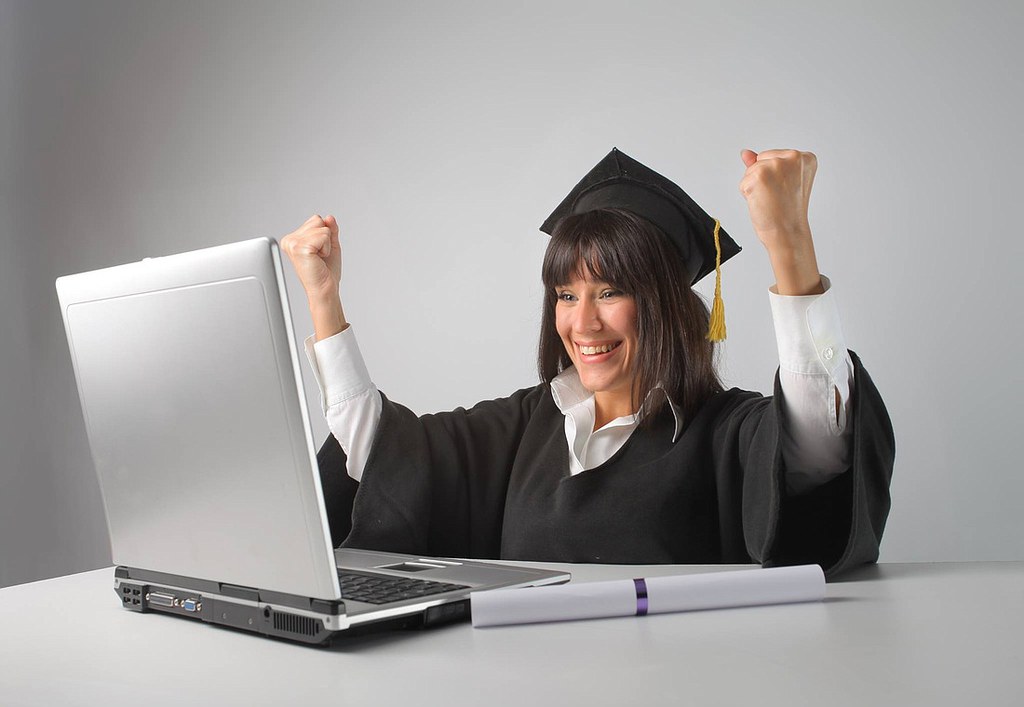 ПУБЛИЧНЫЙ ДОКЛАД2019-2020 уч. г.СодержаниеВведениеМы привыкли, что образование — это передача знаний и навыков от учителя к ученику. Но в мире, где каждый день появляются новые технологии, такая система становится неэффективной. «Сегодня невозможно вести урок по прежней схеме — лекция-опрос, и всё это за 45 минут. Начнём с того, что сегодня учитель не очень-то и нужен, потому что любую информацию можно скачать в один клик. Мы не нужны для того, чтобы пересказывать параграф учебника и заставлять учащихся пересказывать его на следующий день. Скажу больше. Если раньше, чтобы провести лекцию, мне требовалось 20-25 минут, сегодня я успеваю рассказать всё минут за десять. И что делать остальные 35 минут урока — непонятно. Мне кажется, нужно радикально переформатировать саму структуру урока. Это должна быть вузовская система — отдельно лекции, отдельно семинары с детскими докладами. Они с наслаждением делают доклады. И чем более глобальная дана им тема и чем меньше дано им на это времени, тем с большим энтузиазмом они за неё берутся…»- журналист, писатель и педагог Дмитрий Быков выступил на заседании Совета Федерации с докладом «Российское образование в XXI веке: назревшие перемены и возможные вызовы». Он рассказал об отсталости школы, учителях-десантниках, зашифрованном послании в романе Чернышевского и современных детях, которые могут всё.https://mel.fm/pedagogika/3457162-bykov_sovietУважаемые коллеги!Публичный доклад направлен на информирование общественности о содержании деятельности муниципального бюджетного учреждения «Выборгский районный информационно-методический центр» за 2019-2020 учебный год. В докладе мы говорим о наших достижениях (имея в виду всю систему образования), обозначаем проблемы, которые попытаемся решить в новом учебном году. Конечно же, мы продолжим транслировать лучший педагогический опыт, а в этом году познакомим Вас с лучшими дистанционными практиками, которые выявлены в ходе вынужденного карантинного периода. По-прежнему, мы будем реализовывать муниципальные проекты: «Взаимообучение школ», «Суббота Выборгского школьника», «День открытого урока», организовывать образовательные стажировки в другие территории, сетевое взаимодействие между педагогами для совместной работы с одаренными детьми, возможно в форме дистанционного взаимодействия. В этом учебном году мы включены в реализацию двух региональных проектов: поддержка образовательных учреждений с низким результатом обучения и поддержка школ со стабильно высокими образовательными результатами. Одной из важных задач методической помощи педагогам остается изучение развивающих российских и зарубежных ресурсов в сети, подборка данных ресурсов на нашем сайте и ознакомление с ними. Общая характеристика Выборгского районного информационно-методического центра и условий его функционированияМуниципальное бюджетное учреждение «Выборгский районный информационно-методический центр» создано постановлением администрации муниципального образования «Выборгский район» Ленинградской области "_01_"_августа_2011г. № 5387(п.1.1. Устава).Учредителем муниципального бюджетного учреждения «Выборгский районный информационно-методический центр» является муниципальное образование «Выборгский район» Ленинградской области. Функции и полномочия учредителя от имени муниципального образования «Выборгский район» Ленинградской области   осуществляет администрация муниципального образования «Выборгский район» Ленинградской области (п. 1.4. Устава).Учреждение является некоммерческой организацией и создано для обеспечения методического сопровождения образовательных учреждений в осуществлении государственной политики в области образования и воспитания, выявления, изучения и оценки результативности деятельности образовательных учреждений, обобщения и распространения педагогического опыта с целью развития системы образования в муниципальном образовании «Выборгский район» Ленинградской области (п.1.6. Устава).Учреждение осуществляет свою методическую, правовую и хозяйственную деятельность в соответствии с предметом и целями деятельности, определенными в соответствии с Конституцией Российской Федерации, Гражданским Кодексом  Российской Федерации, Федеральным законом Российской Федерации от 12 января 1996 года №7-ФЗ  «О некоммерческих организациях», Федеральным законом Российской Федерации от 6 октября 2003 года № 131-ФЗ «Об общих принципах организации местного самоуправления в Российской Федерации»,  другими  правовыми актами  Российской Федерации, Ленинградской области, муниципального образования «Выборгский район» Ленинградской области  и настоящим Уставом (п.1.7.Устава).Учреждение подведомственно комитету образования администрации муниципального образования «Выборгский район» Ленинградской области (п.18.Устава).Учреждение самостоятельно в осуществлении информационно-методической деятельности, подборе и расстановке кадров, научной, финансовой, хозяйственной и иной деятельности в пределах, определяемых законодательством Российской Федерации и Уставом (п.1.11. Устава).Основные задачи, функции, содержание и формы работы.	Анализ состояния учебно-методической, воспитательной и иной работы в подведомственных комитету образования учреждениях (п.2.2. Устава).Обеспечение педагогических работников и руководителей образовательных учреждений необходимой информацией об основных направлениях развития образования, учебниках и учебно-методической литературе по проблемам обучения, воспитания и развития обучающихся, воспитанников (п.2.2. Устава).Изучение потребностей, обобщение предложений подведомственных комитету образования учреждений (п.2.2. Устава).Прогнозирование, планирование и организация повышения квалификации педагогических работников и руководителей образовательных учреждений, а   также оказание им организационно- методической помощи в системе    непрерывного образования (п.2.2. Устава).Выявление, изучение и оценка результативности педагогического опыта в образовательных учреждениях. Обобщение и распространение педагогического опыта для развития системы образования в районе (п.2.2. Устава).Определение основных направлений и содержания работы методической службы в районе (п.2.2. Устава).Создание банка педагогического опыта в сфере образования, проведение информационно - библиографической работы (п.2.2. Устава).Оказание поддержки педагогическим работникам и руководителям образовательных учреждений в инновационной деятельности, организации и проведении опытно - экспериментальной работы, экспертной оценке учебных планов, образовательных программ, программ развития образовательных учреждений, в подготовке работников образования к аттестации (п.2.2. Устава).Функции Учреждения:
	 - организационно-методическая;	 - научно-методическая;	- экспертно-диагностическая - информационно-аналитическая (п.2.3. Устава). Учреждение осуществляет следующие виды деятельности в рамках муниципального задания (п.2.4. Устава):- разработку планов и мероприятий по повышению квалификации педагогических и руководящих работников в соответствии с планами муниципального образования «Выборгский район» Ленинградской области в сфере образования, комитета общего и профессионального образования Ленинградской области, Ленинградского областного института развития образования, образовательных учреждений; - оказание дифференцированной консультативно-методической помощи всем категориям педагогических и руководящих работников подведомственных комитету образования учреждений;- обеспечение информированности педагогических и руководящих работников подведомственных комитету образования учреждений о различных формах методической работы учреждений района с целью предоставления   каждому педагогу права выбора и определения своего участия в системе методической работы;- выявление, обобщение и распространение передового опыта; оказание помощи педагогическим и руководящим работникам подведомственных комитету образования учреждений в оформлении их положительного педагогического опыта;- разработку и внедрение методических рекомендаций, положений, планов, рекомендаций по проведению семинаров, игр, активных форм обучения и т.п.;- создание информационного банка методической литературы по обучению и воспитанию детей.Программно-методическое и информационно-аналитическое обеспечение основных направлений деятельности образовательных Учреждений.Организацию и проведение курсов повышения квалификации педагогических и руководящих работников подведомственных комитету образования учреждений; организацию непрерывного повышения квалификации в межкурсовой период;Внедрение в практику обучения научных исследований и достижений передового педагогического опыта.Руководство работой методических и экспертных советов, временных научно-исследовательских коллективов, творческих групп.	Ознакомление педагогов и руководителей образовательных учреждений с достижениями в области педагогической науки.Изучение уровня профессиональной подготовки педагогов и руководящих работников, подведомственных комитету образования учреждений, их профессиональных потребностей и проблем.Организация методической помощи педагогам при аттестации. Проведение различных семинаров, совещаний, конкурсов, диспутов, конференций и т.п. педагогических работников с целью пропаганды   передового педагогического опыта.Организация конкурсов, смотров, научно-практических конференций для педагогических работников.Методическое сопровождение олимпиад, конкурсов, смотров, научно-практических конференций для учащихся.Размещение лучшего педагогического опыта в научных, информационно-методических сборниках.Организация и анализ диагностических и социологических исследований в системе образования района.Создание районного банка информации по направлениям деятельности Учреждения.В Выборгском районном информационно-методическом центре работают: 4 административных работника. В центре функционирует 3 отдела: методический, материально-технический, информационно - технический. Структура образовательного пространстваМО «Выборгский район» Ленинградской областиСтруктура муниципального бюджетного учреждения «Выборгский районный информационно-методический центр»4. Организационно-методическая деятельность ВРИМЦ(краткий анализ работы)В 2019 -2020 учебном году для повышения качества образования решались следующие задачи: 1. Организовать муниципальный проект «Суббота Выборгского школьника». 2. Организовать работу творческих групп педагогов, анализирующих уроки по результатам ГИА. 3. Организовать проведение конкуров профессионального педагогического мастерства. 4. Организовать проведение Всероссийской олимпиады школьников. 5. Организовать проведение мотивационных сессий и тренировочных подготовительных сборов для учащихся. 6. Продолжить реализацию проекта «Взаимообучение школ». 7. Организовать обучение руководителей и педагогов в форме выездных практических семинаров и курсов с учетом их запросов. 8. Продолжить изучение и размещение на сайте ВРИМЦ электронных образовательных ресурсов различных направлений. В сентябре 2019 года (7 сентября) стартовал проект «Суббота выборгского школьника», ориентированный на обучающихся 10 классов и основанный на сетевом взаимодействии школ.  Все десятиклассники городских школ получили возможность расширить свои предметные знания по отдельным предметам, пройти профессиональные пробы с лучшими педагогами школ города Выборга и организаций дополнительного образования. Ученики выбрали любое заинтересовавшее их направление.  Одиннадцать городских школ разработали 23 курса разной направленности. Это такие курсы как:  «Избранные вопросы математики»;«Практикум по решению задач и упражнений по органической химии»;«Дебаты на английском»;«Филология для школьников»; «Физика в жизни, или физика в твоей будущей профессии»;«Студия создания занимательных материалов на компьютере»;«Многогранная компьютерная графика»;«Малая медицинская академия»;«3-D моделирование и прототипирование»и другие. Вся информация о данном проекте собрана и размещена на сайте школы №37 в разделе «Суббота выборгского школьника».Педагоги школы №6, 10, открыли для обучающихся 3 курса, а школа №37 приглашает учащихся на 4 курса! В работу проекта включились и учреждения дополнительного образования, которые предлагают ребятам позаниматься флористикой, журналистикой, компьютерной графикой. Вместе с педагогами школ в реализацию программ включились наши партнеры из государственного архива, замка, библиотеки А. Аалто.В течение года крупные школы района (Светогорская, Рощинский, Каменногорский, Первомайский, Приморский центры образования) также включились в работу муниципального проекта.После завершения первого триместра обучения было проведено анкетирование обучающихся. Ребята анонимно ответили на 5 вопросов:Почему Вы выбрали именно этот курс?Ознакомлены ли Вы с программой курса?Какие формы занятий используются при изучении данного курса?Как Вы считаете, поможет ли Вам данный курс успешно сдать ЕГЭ по выбранному предмету? Я не удовлетворён данным курсом, потому что ….Обучающиеся выбрали данный курс, потому что видят его связь с дальнейшей профессиональной деятельностью, либо их заинтересовал педагог. Все обучающиеся 10 классов были ознакомлены с программой курса на первом занятии. Ребята отмечают, что курсовые занятия проходят в практических формах, чаще всего педагоги используют беседы, дискуссии, экскурсии, деловые игры, тренинги. Из 211 обучающихся 78 не связывают обучение на данном курсе с успешной сдачей ЕГЭ, но все учащиеся удовлетворены курсами, исключение составляют 3 человека, которые ошиблись с выбором и изменили его в пользу другого курса.Специалисты комитета образования, методического центра, руководители образовательных учреждений, председатели РМО и педагоги уделяют большое внимание совершенствованию технологий преподавания. В нашем районе реализуется муниципальный проект «День открытого урока», когда во вторую среду каждого месяца все уроки во всех учреждениях открыты для родителей, специалистов комитета образования, методистов, педагогов. Площадка обсуждений после уроков, позволяет педагогам познакомиться с опытом коллег и привнести в свою работу новый опыт. Открытые уроки проводили: педагоги ОУ, учащиеся которых показали высокие результаты ЕГЭ; педагоги ОУ, учащиеся которых показали низкие результаты ЕГЭ; опытные педагоги делились своими методическими находками, участвуя в акции «Методический поезд». С целью оказания методической помощи педагогам общеобразовательных организаций, выпускники которых получили средний тестовый балл на ЕГЭ – 2019 ниже областного показателя, председатели районных методических объединений, заместители директоров и опытные педагоги посетили 15 образовательных учреждений, и проанализировали 36 уроков: по русскому языку, географии, математике, физике, химии, истории, обществознанию, английскому языку, биологии и информатике. Положительным итогом в решении данной задачи можно признать: Единообразие в понимании проведения урока по ФГОС; стимуляция педагогов к развитию вместе с современным миром; на муниципальном уровне за образец взята технологическая карта, разработанная М.А. Шаталовым (ЛОИРО). Необходимо отметить следующие проблемы: загруженность председателей РМО и лучших учителей; профессиональное выгорание педагогических кадров; консерватизм в преподавании; отсутствие знаний для конструирования уроков на электронных площадках. Именно организация дистанционного обучения в период пандемии выявила главную проблему: отсутствие умений работать на дистанционных платформах, отбирать, а затем использовать необходимый научный и методический материал. Поэтому одной из задач 2020-2021 учебного года является организация обучающих практических семинаров по работе на дистанционных площадках ZOOM, DICKORD… и игровых электронных ресурсов для всех кафедр учителей - предметников.В этом учебном году участниками конкурсов педагогического мастерства стали более 200 педагогов из всех образовательных учреждений города и района. В 2019 - 2020 учебном году были проведены следующие конкурсы для педагогов: «Учитель года», «Воспитатель года», «Педагогические надежды», «Библиотекарь года», международная предметная олимпиада для учителей, областной конкурс «Лучшие дистанционные практики». В муниципальном этапе конкурса «Учитель года – 2020» приняло участие 6 педагогов из пяти образовательных округов нашего района. От каждого образовательного округа были выбран победитель, он представил свой округ на муниципальном уровне. Педагоги провели открытые уроки в незнакомой аудитории, выступили перед руководителями районных методических объединений на тему: «Подготовка к уроку. Моя методическая копилка», а также предоставили для оценивания свою рабочую электронную площадку. Победитель конкурса учитель английского языка Гимназии №11. Победитель прошлого учебного года также учитель английского языка Гимназии стала лауреатом областного этапа конкурса «Учитель года -2020». (Приложение 4.1)Седьмой год проходит конкурс молодых педагогов «Педагогические надежды -2020». В конкурсе приняли участие 3 молодых специалиста из 3 образовательных округов. На конкурс были представлены открытые уроки в незнакомой аудитории. Победителем конкурса стала учитель истории и обществознания Каменногорского центра образования. В этом году в конкурсе «Воспитатель года - 2020» участвовало 6 педагогов, которые представили свои образовательные округа. Победителем муниципального этапа конкурса стала воспитатель детского сада №31 г. Выборга.В 2019-2020 учебном году наши педагоги второй раз стали участниками Международной профессиональной олимпиады учителей «Профи - 2019», организатором которой выступило Министерство образования и науки Пермского края и Высшая школа экономики города Пермь. Участники получили возможность объективно оценить свои знания и повысить уровень предметной компетентности. Олимпиада проводилась по пяти предметам: английский язык, обществознание, русский язык, информатика, математика.На первый (дистанционный) этап олимпиады из учреждений Выборгского района было зарегистрировано 126 учителей. Региональной площадкой для проведения второго (очного) тура стала Гимназия №11г. Выборга.Учитель информатики средней общеобразовательной школы города Светогорска стал призером на международном уровне, заняв 9 место в общем рейтинге. На муниципальном уровне первое место заняли: учитель математики, учитель физики из средней общеобразовательной школы города Светогорска; учитель русского языка Каменногорского центра образования; учитель истории и обществознания СОШ №10; учитель английского языка Гимназии №11.Положительным итогом в решении данной задачи можно признать: конкурсное движение - один из методов повышения качества преподавания, трансляция лучшего педагогического опыта на районных семинарах, мастер-классах; разбор заданий и методическая помощь педагогам профессорско-преподавательским составом Высшей школы экономики. Участие в международной олимпиаде выявило сложности педагогов в выполнении заданий и как следствие инертность педагогов. Необходимо продолжить участие наших педагогов в данной олимпиаде. В 2019 - 2020 учебном году в нашем районе Всероссийская олимпиада школьников прошла по всем предметам (21): английский язык, астрономия, биология, география, информатика, история, литература, математика, немецкий язык, обществознание, ОБЖ, право, русский язык, технология, физика, физическая культура, французский язык, химия, экология, экономика, МХК. Исключение составили олимпиады по китайскому и испанскому языкам. Из направленных 109 человек на региональном этапе ВОШ приняли участие 102 школьника. Не явились на региональный этап 7 обучающихся, по причине болезни и семейным обстоятельствам.В рейтинге общеобразовательных учреждений, с учетом баллов, присужденных за каждое призовое место в региональном этапе всероссийской олимпиады школьников, произошли изменения. Количество победителей и призеров на региональном этапе по сравнению с прошлым годом увеличилось: 46 обучающихся из 12 образовательных учреждений стали победителями и призерами, в прошлом учебном году -33. Сократилось количество школ, в которых учащиеся заняли призовые места на региональном этапе олимпиады: из 32 общеобразовательных организаций учащиеся 12 школ заняли призовые места, в прошлом году - 14 школ.Поднялись в рейтинге: СОШ г. Светогорска, СОШ № 37, СОШ № 7. Каменская СОШ вошла в рейтинг регионального этапа. В этом году в связи со сложившейся эпидемиологической обстановкой заключительный этап всероссийской олимпиады школьников не проводился. Но по итогам участия в региональном этапе команда Выборгского района по количеству прошедших на заключительный этап занимает второе место.Школьный и муниципальный этапы региональной олимпиады школьников для учащихся 6-11 классов состоялся по следующим предметам: изобразительное искусство, краеведение, информатика, основы предпринимательской деятельности и потребительских знаний, избирательное право, политехническая олимпиада.Ввиду того, что были отменены все массовые мероприятия, муниципальный этап по музыке и черчению был отменен. Это отрицательно сказалась на численности участников в региональной олимпиаде. По итогам проведенных олимпиад приняли участие 340 учащихся (в прошлом учебном году- 448) Сократилось также количество победителей и призеров. Заключительный этап региональных олимпиад не состоялся.В 2019-2020 учебном году из-за пандемии прошли только 2 олимпиады: математика для 4х классов и география для 5-6х классов. В муниципальном этапе приняли участие 183 обучающихся из 29 общеобразовательных учреждений города и района. Победителями и призёрами муниципального этапа малой олимпиады школьников стали 61 участник (4 победителя и 57 призёров) из 21 общеобразовательного учреждения города и района.В этом году в образовательных профильных сессиях приняли участие 105 обучающихся из 15 школ города и района по 11 предметам: физика, биология/экология, филология, химия, информатика, математика, ИЗО, МХК, история, обществознание и литературное чтение.Учебно-тренировочные сборы (УТС) в рамках образовательной программы проводятся с целью обеспечения и развития навыков учащихся по решению олимпиадных задач и выполнению физического практикума. Теоретическая часть носит обзорный обобщающий характер. В этом учебном году в УТС приняли участие 24 обучающихся из 9 школ города и района по 11 предметам: биология/экология, информатика, математика, история, география, обществознание, МХК, физика, английский язык, русский язык и литература.Обучающиеся, посещающие профильные сессии и УТС показали высокий результат в олимпиадном движении, став победителями и призёрами на всех этапах Всероссийской олимпиады школьников.На протяжении 13 лет учащиеся образовательных организаций Выборгского района активно принимают участие в учебно-исследовательской конференции школьников.   В 2019-2020 учебном году в муниципальном этапе Конференции приняло участие 149 учащихся из 22 школ, которые представили 100 работ на заочном этапе. Итоги подводились отдельно в каждой секции, в номинациях «Творческая исследовательская работа» и «Творческая проектная работа», в возрастных группах: 1 - 2 классы, 3 - 4 классы, 5 - 7 классы, 8 - 9 классы, 10 - 11 классы, в соответствии с Положением о проведении школьного и муниципального этапов учебно-исследовательской конференции школьников муниципального образования «Выборгский район» Ленинградской области от 05.09.2017 г. № 399. Всего было представлено 13 секций. В связи с неблагоприятной ситуацией по короновирусной инфекции и	 в целях обеспечения санитарно-эпидемиологического благополучия, было принято решение провести очный этап для 5-11 классов в режиме ZOOM-конференций, а учащимся 1-4 классов присвоить звание призера муниципального этапа учебно-исследовательской конференции школьников по итогам заочного тура. Наиболее массовыми по количеству участников были секции: «Общественные науки» и «Вещества вокруг нас» для учащихся 1-4-х классов. В очном этапе победителями стали 30 учащихся, призерами стали 24 учащихся. Традиционно одной из задач информационно-методического отдела является оказание помощи педагогическим и административным работников ОО в совершенствовании ими своей профессиональной компетентности. Решение данной задачи осуществляется через разнообразные формы, в том числе через курсовую подготовку.    С целью развития   профессионального развития педагога в контексте непрерывного образования решались следующие задачи:Осуществлялось методическое сопровождение всех педагогов, обучающихся на очных и дистанционных курсах, в том числе: из школ с низкими образовательными результатами;испытывающих затруднения при подготовке учащихся к ЕГЭ и ГИА;не имеющих педагогического образования, но работающих в образовательных учреждениях; Продолжена работа по формированию базы данных о прохождении КПК.Регулярно: - проводились мониторинги слушателей КПК по выявлению степени удовлетворенности курсовой подготовкой;- проводилось информирование о предстоящих курсах повышения квалификации, предлагаемых различными образовательными организациями;- проводилось консультирование педагогов о новых правилах регистрации на сайте ЛОИРО. Поставщиками образовательных услуг в 2019-20 учебном году являлись:ГАОУ ДПО ЛОИРОЛГУ им. А.С. ПушкинаГАОУДПО «Институт развития образования Республики Татарстан» г. Казани   ГБУДО «Центр «Ладога»МЦРКПО г. Москвы Коалиция Методическим отделом ежегодно осуществляется поиск и анализ бесплатных и платных электронных образовательных ресурсов. Из них самые популярные:  190 университетов мира бесплатно выложили в сеть сотни онлайн-курсов. Подборка ссылок;  Hyper Metxod;  Инновационный образовательный центр "Мой университет"; Сайт «Глобальная школьная лаборатория»;  МГУ, ВШЭ, СПбГУ более 300 бесплатных онлайн-курсов;  Центр дистанционного образования «Прояви себя»;  Новые курсы «ИНФОУРОК»; Курсы на сайте «ФОКСФОРД». Отбор качественных курсов и ресурсов одна из главных проблем в организации КПК. Решить ее возможно только постоянно изучая ресурсы, а также запрос руководителей и педагогов.Методическое сопровождение учебно-воспитательного процесса в образовательных учрежденияхТрансляция передового педагогического опытаСовершенствование образовательного процесса ориентировано на повышение качества образования, без использования инновационных форм работы, внедрение новых образовательных технологий, обеспечивающих выполнение требований федеральных государственных образовательных стандартов невозможно достичь результата. Особая роль в методической работе для обмена педагогическим опытом и повышения квалификации педагогов отведена районным методическим объединениям. Осуществляется такая работа через организацию и функционирование 17 районных методических объединений (далее - РМО).  С целью профессионального развития педагогических работников председателями РМО   было проведено 21 методическое мероприятие в форме обучающих семинаров, семинаров - практикумов, заседаний, собраний творческих групп, консультаций, круглых столов, мастер-классов и т.п. (Приложение 5.1.1.; приложение 5.1.2)Кроме методической поддержки, на вышеперечисленных мероприятиях, учителя могли получить рекомендации по аттестации, об эффективных методах и приемах работы с одаренными учениками и обучающимися с ОВЗ, познакомиться с опытом своих коллег, получить возможность транслировать свой педагогический опыт через открытые уроки.Система методической работы основана на тенденциях развития образования, определяемых современной государственной образовательной политикой. Задачи, поставленные перед методической службой, были направлены на изменение организации учебного процесса, организацию работы в соответствии с требованиями ФГОС, внедрение современных технологий, инновационного опыта, обеспечивающих новое качество образования. С целью оказания методической помощи педагогам общеобразовательных организаций, выпускники которых получили средний тестовый балл на ЕГЭ – 2019 ниже областного показателя, председатели районных методических объединений, заместители директоров и опытные педагоги посетили 15 образовательных учреждений, и проанализировали 36 уроков: по русскому языку, географии, математике, физике, химии, истории, обществознанию, английскому языку, биологии и информатике. (Приложение 5.1.3)Открытые уроки для оказания методической помощиВ 2019-2020 учебном году педагоги нашего района участвовали в   Международной профессиональной олимпиаде учителей «Профи - 2019», организатором которой выступило Министерство образования и науки Пермского края и Высшая школа экономики - национальный исследовательский университет города Пермь. Олимпиада является уникальным конкурсом, позволяющим каждому участнику не только получить объективную оценку знаний, но и повысить уровень предметной компетентности. За годы существования в Олимпиаде приняли участие более 60 тысяч учителей. В этом учебном году Олимпиада проводилась по шести предметам: английский язык, обществознание, русский язык, информатика, математика, физика. 	На первый (дистанционный) этап олимпиады из учреждений Выборгского района было зарегистрировано 126 учителей. На базе МБОУ «Гимназия №11» была организована региональная площадка для проведения второго (очного) тура олимпиад. Участники очного тура олимпиады «ПРОФИ - 2019» представлены на диаграмме: Призерами на муниципальном уровне «Профи – 2019» стали: учитель информатики МБОУ «СОШ г. Светогорска», учитель математики МБОУ «СОШ г. Светогорска», учитель физики МБОУ «СОШ г. Светогорска», учитель русского языка и литературы МБОУ «Каменногорского центра образования, учитель истории и обществознания МБОУ «СОШ № 10», учитель английского языка МБОУ «Гимназия №11». По итогам олимпиады «Профи-2019» Учитель информатики МБОУ «СОШ г. Светогорска» занял 9-ое место в рейтинге «ТОП 50 учителей СНГ и РФ». Педагоги, впервые принявшие участие в Международной профессиональной олимпиаде, высоко оценили интересные, качественные и в значительной степени сложные задания.С целью создания условий для развития инновационных процессов в региональной системе образования на основе приоритетов современной государственной образовательной политики посредством выявления, демонстрации, поддержки и распространения опыта и продуктов инновационной деятельности образовательных организаций, входящих в состав муниципальных и региональной образовательных систем, прошел конкурс «Форум педагогических идей и инновационных практик». От Выборгского района в Форуме приняли участие: МБДОУ "Детский сад № 2 г. Светогорска", МБДОУ «Детский сад № 4 г. Выборга», МБДОУ "Детский сад № 32 г. Выборга ,"МБДОУ «Детский сад № 25 г. Выборга», МБДОУ «Детский сад №3 г. Светогорска» и МБОУ «СОШ г. Светогорска», с Проектом «Международный калейдоскоп», который стал лауреатом конкурса.Важным направлением деятельности районного методического центра, которое обеспечивает профессиональный рост учителя, является проведение различных конкурсов для выявления и развития профессионального творческого потенциала.В муниципальном этапе конкурса «Учитель года – 2020» приняли участие 6 педагогов из 6 образовательных округов нашего района. Участники провели открытые уроки в незнакомой аудитории, выступили перед руководителями школ на тему: «Проектная деятельность учителя в школьном образовательном пространстве», предоставили для оценивания свою рабочую электронную площадку. Победителем конкурса стал учитель английского языка муниципального бюджетного общеобразовательного учреждения «Гимназия №11».Звание победителя конкурса «Учитель года - 2020» присвоено: учителю английского языка МБОУ «Гимназия № 11». Лауреатами конкурса «Учитель года – 2020» признаны: учитель физики муниципального бюджетного общеобразовательного учреждения «Средняя общеобразовательная школа №7 и учитель русского языка и литературы муниципального бюджетного общеобразовательного учреждения «Средняя общеобразовательная школа №14»Уже традиционно в рамках муниципального конкурса «Учитель года» проходит конкурс молодых специалистов «Педагогические надежды». В этом году в конкурсе приняли участие 3 педагога из 3 образовательных округов. На конкурс были представлены открытые уроки в незнакомой аудитории. Звания «Победитель» конкурса «Педагогические надежды - 2020» удостоился учитель истории Каменногорского центра образования. Лауреатами конкурса «Педагогические надежды -2020» стали учитель учителю английского языка муниципального бюджетного общеобразовательного учреждения «Средняя общеобразовательная школа №10» и учителю начальных классов муниципального бюджетного общеобразовательного учреждения «Средняя общеобразовательная школа №1-школа отечественной культуры».В этом году в конкурсе «Воспитатель года - 2020» участвовали 6 педагогов дошкольных учреждений города и района. Конкурсанты продемонстрировали своё педагогическое мастерство в развитии и воспитании детей. На протяжении всех этапов конкурса педагоги показали блестящую работу и подтвердили высокое звание «Воспитатель». Победителем муниципального и областного этапов конкурса стал воспитатель дошкольного образовательного учреждения «Детский сад № 31 г. Выборга». Лауреатами конкурса стали: воспитатель дошкольного образовательного учреждения «Детский сад № 35 г. Выборга» и воспитатель дошкольного образовательного учреждения «Детский сад № 1 г. Светогорска».   В 2019-2020 учебном году методическим отделом был организован заочный этап педагогических чтений в честь выдающегося педагога Выборгского района Кунаева Тимофея Викторовича. На суд жюри было представлено 14 работ из 9 образовательных организаций. В связи с неблагоприятной санитарно-эпидемиологической обстановкой, очный этап пройдёт в сентябре 2020 года.На протяжении 13 лет учащиеся образовательных организаций Выборгского района активно принимают участие в учебно-исследовательской конференции школьников.   В 2019-2020 учебном году в муниципальном этапе Конференции приняло участие 149 учащихся из 22 школ, которые представили 100 работ на заочном этапе. Итоги подводились отдельно в каждой секции, в номинациях «Творческая исследовательская работа» и «Творческая проектная работа», в возрастных группах: 1 - 2 классы, 3 - 4 классы, 5 - 7 классы, 8 - 9 классы, 10 - 11 классы, в соответствии с Положением о проведении школьного и муниципального этапов учебно-исследовательской конференции школьников муниципального образования «Выборгский район» Ленинградской области от 05.09.2017 г. № 399. Всего было 13 секций. Жюри распределялось по секциям по системе несоответствия учебного учреждения конкурсанта и членов комиссии жюри. В связи с неблагоприятной ситуацией по короновирусной инфекции и	 в целях обеспечения санитарно-эпидемиологического благополучия, было принято решение провести очный этап для 5-11 классов в режиме ZOOM-конференций, а учащимся 1-4 классов присвоить звание призера муниципального этапа  учебно-исследовательской конференции школьников по итогам заочного тура. Наиболее массовыми по количеству участников были секции: «Общественные науки» и  «Вещества вокруг нас» для учащихся 1-4-х классов. В очном этапе победителями стали 30 учащихся, призерами стали 24 учащихся. Статистика участия в учебно-исследовательской конференции за последние 6 лет: Седьмой год дети нашего района являются активными участниками регионального конкурса любителей русской словесности. В этом году в муниципальном этапе конкурса приняли участие 54 обучающихся 5 – 11-х классов из 8-ми образовательных учреждений. Всего было представлено 46 работ:Победители, призёры и лауреаты муниципального этапа Конкурса любителей русской словесности:Номинация: «Представление литературного произведения собственного сочинения» (5-7 классы)Номинация: «Представление литературного произведения собственного сочинения» (8 - 9 классы)Номинация: «Представление литературного произведения собственного сочинения» (10 - 11 классы)Номинация: «Защита исследовательских и творческих работ, посвященных мировой литературе» (5-7 классы)Номинация: «Защита исследовательских и творческих работ, посвященных мировой литературе» (8-9 классы)Номинация: «Защита исследовательских и творческих работ, посвященных мировой литературе» (10-11 классы)Номинация: «Защита историко-литературных работ, посвященных культуре Ленинградской области» (5-7 классы)Номинация: «Защита историко-литературных работ, посвященных культуре Ленинградской области» (10-11классы)На региональный этап конкурса отправлены работы победителей муниципального этапа, который пройдет в августе 2020 года.          В муниципальном этапе IV Межрегионального конкурса сочинений «Я – гражданин России» приняли участие 33 обучающихся 7 – 11-х классов из 14-ти образовательных учреждений. Победители муниципального этапа Конкурса «Я – гражданин России»Победителем регионального этапа IV Межрегионального конкурса сочинения «Я – гражданин России» стала: ученица –9-го класса МБОУ «СОШ г. Светогорска» Участие в конкурсе на знание географии, истории и культуры Республики Польша и Нижнесилезского воеводства среди школьников Ленинградской области в 2019-2020 учебном году принимали ученики 8-10 классов муниципальных общеобразовательных организаций Ленинградской области в возрасте от 14 до 17 лет. Данный конкурс стал традиционным и проводился уже в 12 раз. В этом году финальный (региональный) этап проходил не совсем привычно. Вместо очной защиты конкурсных работ ребята представили их на суд жюри в формате видеозаписи. Но это нисколько не уменьшило то впечатление, которое обычно оказывают эти выступления на членов экспертной комиссии.									В 2019-2020 учебном году от Выборгского района два победителя регионального этапа конкурса: учащийся 9 класса МБОУ «СОШ №37 с углубленным изучением отдельных предметов» и учащийся 9 класса «СОШ г. Светогорска»С целью стимулировать интерес обучающихся к математическому образованию, развить мотивацию к дальнейшему совершенствованию знаний, выявить и развить творческие способности, сформировать представление о научной дискуссии, в наших школах проводится Интеллектуальное командное соревнование (игра) по решению нестандартных задач по математике для учащихся 6-8 классов «Шаг в математику». В этом учебном году из-за сложившейся эпидемиологической ситуации, математическая игра «Шаг в математику» проводилась только на школьном этапе. Участниками школьного этапа стали 285 человек из 20 школ.С целью создания условий для формирования и развития у одарённых обучающихся мотивации к изучению определенных предметов, повышения качества знаний и улучшения результатов олимпиадного движения в 2019-2020 учебном году были проведены профильные сессии: по истории для учащихся 7-8х классов, филологии для 7-8х классов, математике и физике   для учащихся 8-х классов, по биологии для учащихся 5-6х и 7-10-х классов.  Используя современные методы и технологии образовательного процесса, опытные педагоги проводили профильные сессии в школах города Выборга. По каждому из перечисленных выше предметов председатели районно-методических объединений разрабатывали программу обучения для развития творческих и интеллектуальных способностей учеников, их образного и логического мышления, формирования учебной и познавательной мотивации, умения работать в команде и индивидуально. (Приложение 5.1.4 )Повышение квалификации педагогов Традиционно одной из задач информационно-методического отдела является оказание помощи педагогическим и административным работников ОО в совершенствовании ими своей профессиональной компетентности. Решение данной задачи осуществляется через разнообразные формы, в том числе через курсовую подготовку.    С целью развития   профессионального развития педагога в контексте непрерывного образования решались следующие задачи:Осуществлялось методическое сопровождение всех педагогов, обучающихся на очных и дистанционных курсах, в том числе: из школ с низкими образовательными результатами;испытывающих затруднения при подготовке учащихся к ЕГЭ и ГИА;не имеющих педагогического образования, но работающих в образовательных учреждениях; Продолжена работа по формированию базы данных о прохождении КПК.Регулярно: - проводились мониторинги слушателей КПК по выявлению степени удовлетворенности курсовой подготовкой;- проводилось информирование о предстоящих курсах повышения квалификации, предлагаемых различными образовательными организациями;- проводилось консультирование педагогов о новых правилах регистрации на сайте ЛОИРО. Поставщиками образовательных услуг в 2019-20 учебном году являлись:ГАОУ ДПО ЛОИРОЛГУ им. А.С. ПушкинаГАОУДПО «Институт развития образования Республики Татарстан» г. Казани   ГБУДО «Центр «Ладога» Согласно распоряжениям комитета образования администрации МО «Выборгский район» Ленинградской области от 12.09.2019г. №324 -р; от 28.01.2020г. № 52 -р за 2019/2020уч. год в ЛОИРО обучалось   651 педагогических работников образовательных учреждений на курсах различной направленности. 1 полугодие – 214 человек.  Из них 11 человек прошли курсы профессиональной переподготовки.2 полугодие –   437 человек.Рисунок 1 Курсы переподготовки Рисунок 2 Курсы повышения квалификацииВ том числе, на территории г. Выборга и Выборгского района сотрудниками ЛОИРО для педагогических работников образовательных учреждений было организовано 8 курсов различной направленности, на которых обучено   194 человек.Курсы ЛГУ им. А.С. ПушкинаСогласно распоряжениям комитета образования администрации МО «Выборгский район» Ленинградской области: от 20.09.2019 г. № 340-р;         от 09.01.2020г. № 2-р  за 2019/2020 уч. год ЛГУ им. А.С. Пушкина на базе образовательных учреждений г. Выборга было организовано восемь курсов повышения квалификации, обучено   409 педагогических работников. В 2019-20 учебном году в г. Выборге организованы курсы:Курс «Внутришкольная система оценки качества образования» был самым востребованным и актуальным . Слушатели курсов отмечают большую практическую значимость этих курсов.. ГАОУДПО «Институт развития образованияРеспублики Татарстан» г. КазаниС привлечением тьюторов базовой площадки «Общеобразовательная школа-интернат «Лицей имени Н.И. Лобачевского» КФУ» были организованы курсы повышения квалификации для учителей математики по теме «Межпредметные технологии как инструмент формирования метапредметных результатов у обучающихся».   (45% от общего количества учителей математики). 44 учителя выборгских школ ( 45 % от общего количества учителей математики) познакомились с реальным опытом работы преподавателей Общеобразовательной школы – интерната «Лицей имени Н.И. Лобачевского». Лекторы курсов Володина Алена Игоревна и Алилекова Валерия Александровна рассказали о различных подходах к определению метапредметности. Особый интерес учителей вызвали практические формы участия: игра «домино», головоломки, подготовка урока-презентации для математического кружка, большой ассортимент современных методических пособий. За время курсов ощущалась постоянная поддержка со стороны преподавателей курсов, восхитили ответы на актуальные вопросы в области формирования метапредметных результатов обучающихся. Выборгские учителя получили опыт освоения, подготовки и проведения уроков в области межпредметных технологий. (Отзыв о курсах)ГБУДО «Центр «Ладога»В рамках проекта «Урок физкультуры ХХI века» в ГБУ ДО «Центр «Ладога» были организованы курсы повышения квалификации по теме: «Методика обучения регби в образовательных организациях». Обучен преподаватель физической культуры МБОУ «Каменногорский ЦО».Российский центр музейной педагогики и детского творчества Государственного Русского музеяДля учителей, преподающих предметную область «Основы   духовно- нравственной культуры народов России», были организованы курсы повышения квалификации по музейно- педагогическому модулю «Основы нравственно- эстетических ценностей в изобразительном искусстве России». Обучено 2 человека.   Курсы, которые получили высокую оценку слушателей:     ЛГУ - «Внутришкольная система оценки качества образования»,      ЛОИРО - «ВПР в начальной школе»,      ИРО республики Татарстан - «Межпредметные технологии как инструмент формирования метапредметных результатов у обучающихся».Для успешного прохождения курсов повышения квалификации со
стороны МБУ «ВРИМЦ» проводились следующие мероприятия:-взаимодействие с кураторами КПК: ЛОИРО, ЛГУ им. А.С. Пушкина;
-оповещение слушателей  ОО о переносе занятий на другое время;
-посещение методистами МБУ «ВРМЦ» занятий КПК с целью контроля;
-консультирование педагогов о новой форме регистрации на сайте ЛОИРО;- сбор документов слушателя  для зачисления на курсы;
-проведение мониторинга с целью выявления степени удовлетворенности
качеством обучения.По результатам опроса слушателей курсов, педагоги по - прежнему считают, что на курсах повышения квалификации должны преимущественно использоваться практические формы обучения (в порядке уменьшения эффективности):Практические занятия;Мастер-классы;Посещение и анализ уроков;Педагогические мастерские;Лекции;Семинары;Круглые столы;Мозговые штурмы;Вебинары;Конференции.В связи с постановлением губернатора Ленинградской области от13 марта 2020года   № 117 "О введении на территории Ленинградской области режима повышенной готовности для органов управления и сил Ленинградской областной подсистемы РСЧС и некоторых мерах по предотвращению распространения новой коронавирусной инфекции (2019-nCoV) на территории Ленинградской области все занятия для слушателей курсов перешли на дистанционный режим.  Слушатели курсов ЛОИРО, ЛГУ занимались дистанционно с помощью программы Скайп и платформы ZOOM, выполненные задания отправляли   на электронную почту.       Всего обучено на курсах переподготовки и повышения квалификации за 2019 - 20 уч. г.: 1107 человек, что составляет: 45,6,8% от общего количества педагогических и административных работников (2424 чел.).  В этом учебном году продолжено изучение и размещение на сайте ВРИМЦ электронных образовательных ресурсов различных направлений. (15 количество). Динамика количества педработников,прошедших курсы повышения квалификации(переподготовки) за последние 3 года  Следует отметить, что за последние три календарных года динамика прохождения курсов увеличилась.Повышения качества образования в школах с низкими результатами обучения и в школахЗадача повышения качества образования в школах с низкими образовательными результатами требует отдельных мероприятий по совершенствованию качества учебного процесса образовательными учреждениями, в первую очередь, это повышения квалификации педагогических работников.  Проведенный мониторинг участия на курсах повышения квалификации показал, что МБОУ «Коробицынская СОШ», МБОУ «Полянская СОШ» имеют наименьшее количество слушателей на курсах повышения квалификации за этот год. Педагоги школ, с низкими образовательными результатами, прошедшие курсы повышения квалификации  в 2019-2020уч.году Повышение педагогического мастерства в форме семинаровМетодические семинары - одна из форм методической работы по повышению профессиональной компетентности педагогов. В целях своевременного информирования педагогов по вопросам обновления содержания образования и повышения профессионального мастерства были организованы семинары:   Приоритетными направлениями в этом году стали: ВПР в начальной школе, подготовка к ЕГЭ по обществознанию, математике, повышение профессиональной компетентности педагогов.Участники выездного семинара «Применение современных образовательных технологий в условиях реализации ФГОС НОО» отметили практическую направленность семинара, возможность сравнить свой опыт с опытом коллег Приозерского района, пополнить методическую копилку интересными формами работы. (Программа семинара) Сегодня, когда интернет-технологии значительно усовершенствовали деятельность педагогов, облегчили нам жизнь, педагоги успешно пользуются различными информационными ресурсами. 
Среди информационных ресурсов сети следует особо выделить:1. Курсы дистанционного обучения.2.  Вебинары.Более 79 % педагогических работников  Выборгского района участвовало в работе вебинаров  «1 сентября», «Учебно-методический портал»,   издательства «Просвещение», Корпорации «Российский учебник».  Перечень тем вебинаров: ЕГЭ-2020. Эффективные приемы подготовки к экзамену по обществознанию;ЕГЭ-2020. Как грамотно начать подготовку к выполнению задания 27 экзамена по русскому языку?ЕГЭ-2020. Сравнительный анализ итогов ЕГЭ по математике прошлых лет; Рекомендации по подготовке к сдаче профильного уровня;«Ноосферное образование: роль книги и чтения».Для педагогических работников создана подборка вебинаров по теме: «Внутришкольная система оценки качества образования», «Интегрированное обучение детей с ОВЗ». В рубрике «Повышения квалификации» на сайте методического центра ежегодно обновляется перечень   бесплатных и платных электронных образовательных ресурсов.  Из них самые популярные:   платформа «Открытое образование».  Лекториум  Онлайн – школа «Фоксворд»Мой университетИнфоурокРабота с издательствамиВ 2019-20уч. году проводилась  работа с ведущими российскими издательствами, специализирующимися на выпуске учебников для общеобразовательных  образовательных организаций («Просвещение», корпорации «Российский учебник», «Русское слово», «Экзамен»). В частности, организовано   4 семинара для учителей – предметников, по актуальным вопросам образования: преемственность  детского сада и школы, подготовка к ГИА.  Проект взаимообмена практическим опытом «Взаимообучение школ»Педагоги   МБОУ "Высоцкая ООШ» и МБОУ "СОШ №1" поделились своим опытом работы по теме: «Особенности реализации основной образовательной программы НОО». Педагоги МБОУ «СОШ п. Советский» поделились опытом работы с учителями МБОУ «Приморский ЦО» по теме: «Нестандартные подходы в подготовке старшеклассников к ЕГЭ по математике».  В рамках проекта был продемонстрирован открытый урок математики. Организация и проведение олимпиад, профильных сессийВ течение учебного года обучающиеся Выборгского района участвуют в мероприятиях по работе с одаренными школьниками в системе российского образования, добиваясь высоких результатов по разным направлениям. Всероссийская олимпиада школьников – самое массовое интеллектуальное соревнование. Победители и призёры получают льготы при поступлении в вузы, профильные предметы им засчитываются автоматически.	В 2019-2020 учебном году ученики Выборгского района приняли участие в олимпиаде по 21 предмету: английский язык, астрономия, биология, география, информатика, история, литература, математика, немецкий язык, обществознание, ОБЖ, право, русский язык, технология, физика, физическая культура, французский язык, химия, экология, экономика, МХК. В школьном этапе олимпиады приняли участие 7316 из 9183 обучающихся (Табл. 5.3.1), что составляет 80% от общей численности обучающихся 5-11 классов. Победителями и призерами школьного этапа стали 3375 обучающихся. В школьном этапе олимпиады по математике и русскому языку принимали участие и 4е классы: 1422 из 1883 обучающихся, что составляет 76 % от общей численности обучающихся 4х классов.В муниципальном этапе олимпиады приняли участие 1445 физических лиц из 6183 обучающихся, что составляет 16% от общей численности обучающихся 5-11 классов (Табл. 5.3.2). Победителями и призерами муниципального этапа стали 838 обучающихся (102 победителя и 736 призеров) из 32 общеобразовательных учреждений (35 школ) (Приложение 3). На региональный этап всероссийской олимпиады школьников по установленным Комитетом общего и профессионального образования Ленинградской области количествам баллов прошло 147 участников (109 физических лиц) по 20 общеобразовательным предметам. Из них смогли принять участие 140 участников (102 физических лица) из 16 общеобразовательных организаций (Табл.5.3.5).  По уважительной причине не смогли принять участие в региональном этапе 7 учащихся. Выборгский район не принял участие по следующим предметам: испанский, китайский языки и основы безопасности жизнедеятельности. Тридцать два ученика заняли 46 призовых мест, из них 7 победителей и 39 призеров (Табл.5.3.6). На заключительный этап всероссийской олимпиады школьников прошли 5 учащихся Выборгского района. Двое учащихся 9 класса МБОУ «СОШ № 37» - по истории и географии, учащаяся 10 класса МБОУ «Гимназия» - по обществознанию.По квоте от Ленинградской области на заключительный этап были приглашены: учащаяся 11 класса МБОУ «СОШ г. Светогорска» (по литературе) и учащаяся 11 класса МБОУ «Гимназия №11» (по английскому языку).В виду сложившихся обстоятельств, с учетом принятых мер по предотвращению распространения вирусной инфекции в стране, заключительный этап всероссийской олимпиады школьников был отменен. Призовые места присудили 11-тиклассникам, прошедшим по установленным Центральным оргкомитетом олимпиады баллам. Остальным участникам заключительного этапа предоставлена возможность вне конкурса принять участие в заключительном этапе на следующий учебный год.В рамках регионального этапа всероссийской олимпиады по физике проходила олимпиада имени Дж. К. Максвелла для школьников 7-8х классов От Выборгского района в олимпиаде приняло участие 6 учащихся. Ученик 8 класса МБОУ «Гимназия №11» занял призовое место. Для учащихся 7-8х классов по математике проходила олимпиада Эйлера. Трое учащихся представляли Выборгский район. Ученица 8 класса МБОУ «СОШ №12» заняла призовое место (Табл.5.3.8).Во время проведения регионального этапа Всероссийской олимпиады школьников для учащихся 7 и 8 классов проходила малая областная олимпиада по 11 общеобразовательным предметам: биология, география, история, литература, право, русский язык, экология, экономика, МХК, английский язык и технология. По установленным КОиПО ЛО количествам баллов на малую областную олимпиаду прошло 20 учащихся Выборгского района по 6 общеобразовательным предметам. Четыре участника заняли призовые места по 2 общеобразовательным предметам (Табл.5.3.8).Муниципальный этап региональная (областной) олимпиады школьников среди общеобразовательных организаций Ленинградской области проходил для обучающихся 6 – 11 классов с февраля по март 2020 года по 5 предметам: изобразительное искусство, краеведение, основы предпринимательской деятельности, информатика, избирательное право, политехническая олимпиада. Региональный этап олимпиады был отменен в связи с неблагоприятной эпидемиологической обстановкой в стране.В школьном этапе олимпиады приняло участие 2383 учащихся. Победителями и призерами школьного этапа стали 502 участника (159 победителей и 343 призера). В муниципальном этапе региональной олимпиады приняли участие 340 школьников из 24 общеобразовательных учреждений города и района. Победителями и призёрами стали 114 участников (20 победителей и 94 призёра) из 20 школ (Табл.5.3.9).В соответствии с Порядком проведения всероссийской олимпиады школьников, утвержденным приказом Минобрнауки России от 18.11.2013г. №1252, муниципальный и школьный этапы олимпиады организуют органы местного самоуправления в сфере образования, комитетом образования. Полномочия организации делегированы МБУ «ВРИМЦ».В целях организации и проведения в 2019-2020 учебном году на территории МО «Выборгский район «ЛО» в соответствии с Порядком проведения всероссийской олимпиады школьников:1. Распоряжением комитета образования утверждено Положение о проведении школьного и муниципального этапов Всероссийской олимпиады школьников в МО «Выборгский район» ЛО. 2.  Распоряжением комитета образования:2.1. Утверждены составы оргкомитета школьного и муниципального этапов олимпиады, жюри школьного и муниципального этапов олимпиады по каждому общеобразовательному предмету, муниципальных предметно-методических комиссий по каждому общеобразовательному предмету, которые составляют задание для школьного этапа олимпиады.2.2. Установлены единые даты проведения школьного этапа олимпиады по каждому общеобразовательному предмету с 23 сентября по 23 октября.3. На каждом этапе олимпиад должны присутствовать общественные наблюдатели. Полномочия общественных наблюдателей подтверждаются соответствующим удостоверением КОПО ЛО.4. В соответствии с Положением,  школьный оргкомитет в срок, не менее чем за 10 рабочих дней до начала школьного этапа, должен обеспечить сбор заявлений родителей (законных представителей) обучающихся, заявивших о своем участии в олимпиаде, об ознакомлении с Положением  и Порядком проведения ВсОШ, а так же о согласии на сбор, хранение, использование, распространение (передачу) и публикацию персональных данных своих несовершеннолетних детей и их олимпиадных работ, в том числе в информационно-телекоммуникационной сети «Интернет» (основание п. 14, п. 39 Порядка).5. Школьный этап проводится для уч-ся 4-11 классов, муниципальный этап – уч-ся 7-11 классов (по некоторым предметам для 5-11хклассов), региональный этап - для  9-11 классов. Итоги школьного этапа. Положительные изменения в организации:1. По окончании школьного этапа была сформирована команда участников от ОО на муниципальный этап.2. Регламентировано проведение школьного этапа: определен оргкомитет, ответственный за организацию школьного этапа, утвержден документально состав жюри.3. Оптимизирован процесс документооборота через приложения браузера Googlе.4. 80 % от уч-ся 5-11 классов приняли участие в школьном этапе.  Более половины образовательных организаций реализуют внутришкольные проекты «Одаренные дети», на муниципальном уровне, используя сетевое взаимодействие инициативных педагогов, реализуется проект «Сетевое обучение одаренных школьников 6-8 классов» по следующим предметам: филология, математика, физика, информатика, история, биология, экология.5. В этом году во время проведения школьного этапа в образовательных организациях нашего района проводился мониторинг. Распоряжением комитета образования для проведения мониторинга были утверждены график выезда специалистов в образовательные организации и критерии проведения мониторинга. Во время проведения мониторинга были выявлены некоторые не соблюдения критерий:- на сайте и на информационных стендах некоторых школ отсутствовала документация (распоряжения, Порядок проведения ВсОШ, инструктивно – методические письма) и информация о сроках и местах проведения школьного этапа олимпиады.Проблемы в организации школьного этапа:1. Некорректное оформление заданий для проведения школьного этапа олимпиады:- наличие скрытых символов (ненужные таблицы, отступы и т.д.);- нерациональное распределение материала для печати;- ошибки в заданиях и критериях.2. Необъективное оценивание учащихся на школьном этапе и как следствие, неявка учащихся (набравших нужное количество баллов для участия в муниципальном этапе) на муниципальный этап. 3. Многократное участие некоторых детей в олимпиадах разной направленности. 4. Некачественное и несвоевременное заполнение отчетов по школьному этапу олимпиады.Предложения по организации школьного этапа:1. На сайте каждой образовательной организации необходимо создать отдельную рубрику (страницу), где в течение 3х дней после окончания олимпиады по каждому общеобразовательному предмету необходимо размещать протоколы о проведении школьного этапа, а также размещать информацию по вопросам подготовки и проведения ВОШ.2. РМО учителей - предметников сформировать банк олимпиадных заданий на школьный этап в соответствии с рекомендациями центральной предметно-методической комиссией.3. На заседаниях методических объединений провести разбор заданий, анализ типичных ошибок и затруднений. Установить общий стандарт оформления олимпиадных заданий для школьного этапа. 4. Усилить контроль за проведением и качеством проведения школьного этапа:- задания на школьный этап рассылать накануне проведения предметной олимпиады только на личную почту ответственного за олимпиадное движение в школе;- ответы отправлять в день проведения олимпиады  и только на личную почту ответственного за олимпиадное движение в школе.  5. Включить в план мероприятий методического отдела практические семинары по вопросам ВОШ.Итоги муниципального этапа:Муниципальный этап ВОШ в МО «Выборгский район» проходил на базе общеобразовательных учреждений города Выборга. Согласно П. 33 Положения в муниципальном этапе приняли участие: - участники школьного этапа олимпиады текущего учебного года, набравшие необходимое для участия в муниципальном этапе олимпиады количество баллов;- победители и призёры муниципального этапа олимпиады предыдущего учебного года, продолжающие обучение в образовательных организациях, реализующих образовательные программы общего образования. По итогам муниципального этапа рейтинг результативности участия общеобразовательных организаций выглядит следующим образом: со второго на первое место поднялась Гимназия № 11, второе место заняла Гимназия, СОШ №37 заняла в этом учебном году третье место (Табл.5.3.4).Проблемы в организации муниципального этапа:1. Необъективное оценивание заданий:- рассмотрены 2 апелляции по обществознанию, 2 по математике, 1 по экологии, 1 по ОБЖ, 1 по литературе. Решением апелляционных комиссий, оценки, выставленные участникам олимпиады, были изменены в пользу участников или оставлены без изменений. 2. Замечания жюри по качеству заданий и сопровождающих материалов: - в олимпиадных материалах были ошибки, нарушения последовательности в заданиях, ошибки в критериях оценки.3. Большая часть участников не справляются с олимпиадными заданиями, основанными на содержание программ основного и среднего общего образования углубленного уровня.4. Неявка жюри, на проверку олимпиадных заданий ко времени, утвержденному в распоряжении комитета образования по каждому общеобразовательному предмету, по которому проводится олимпиада.Предложения по организации муниципального этапа:Провести перед началом школьного этапа совещание с ответственными за олимпиадное движение и с председателями районно-методических объединений и обсудить предложения по организации муниципального этапа:- рекомендовать ОО направлять обучающихся на муниципальный этап ВсОШ не более чем на 3 предметные олимпиады;- председателям районо-методических объединений учителей предметников вовремя сообщать в методический отдел состав жюри муниципального этапа и на заседаниях районо-методических объединений информировать учителей о том, что они входят в состав жюри;- председателям районных методических объединений учителей предметников просматривать задания на муниципальный этап до начала олимпиады с целью выявления ошибок в заданиях и в критериях оценивания и, при необходимости, вносить в них коррективы;- наблюдателям, находящимся в аудиториях во время проведения олимпиады, заранее ознакомиться с П. 42 Положения о проведении школьного и муниципального этапов всероссийской олимпиады школьников в МО «Выборгский район» Ленинградской области и соблюдать рекомендации, прописанные в данном пункте;- продолжить проведение профильных сессии на муниципальном уровне в рамках подготовки к участию в олимпиаде.Итоги регионального этапа: 	Из направленных 109 человек на региональный этап ВОШ приняли участие 102 школьника. Не явились на региональный этап 7 обучающихся, по причине болезни и семейным обстоятельствам.В рейтинге общеобразовательных учреждений, с учетом баллов, присужденных за каждое призовое место в региональном этапе всероссийской олимпиады школьников, произошли изменения. Сократилось количество школ, в которых учащиеся заняли призовые места на региональном этапе олимпиады (Табл.5.3.7). Количество победителей и призеров на региональном этапе по сравнению с прошлым увеличилось. Поднялись в рейтинге: СОШ г. Светогорска, СОШ № 37, СОШ № 7. Каменская СОШ вошла в рейтинг регионального этапа. Из 32 общеобразовательных организаций учащиеся 12 школ заняли призовые места, в прошлом году - 14 школ.Более пяти лет в нашем муниципальном районе проводятся профильные сессии для учащихся 6-9 классов по следующим предметам: филология, математика, физика, информатика, биология, экология, история, обществознание и география. Руководителями, педагогами, председателями районно-методических объединений была проведена большая работа с одаренными детьми. Для подготовки учащихся к региональному этапу руководителями РМО были проведены консультации. По подготовке к региональному этапу по многим образовательным предметам наши дети были приглашены на учебно-тренировочные сборы в Центр «Интеллект». В этом году по инициативе комитета образования и директоров школ многие учащиеся, прошедшие на региональный этап, обучались на интенсивах в Московском центре по работе с одаренными детьми.  Итоги заключительного этапа: В этом году в связи со сложившейся эпидемиологической обстановкой заключительный этап всероссийской олимпиады школьников не проводился. Но по итогам участия в региональном этапе команда Выборгского района по количеству прошедших на заключительный этап занимает второе место. (Табл.5.3.13) По приказу министерства просвещения России  от 28 апреля 2020 г. № 189 «Об особенностях проведения всероссийской олимпиады школьников в 2019/20 учебном году и утверждения ее итоговых результатов по каждому общеобразовательному предмету», призерами заключительного этапа считаются только обучающиеся 11 класса, набравшие необходимый проходной балл для прохождения на заключительный этап, наши обучающиеся-победители регионального этапа в количестве трех человек прошли на заключительный этап по п.64  (квота Ленинградской области), поэтому не стали призерами в соответствии с данным распоряжением. Положение учащихся 9 и 10 классов было объяснено на брифинге Министра просвещения Сергея Кравцова. Обучающиеся будут допущены к заключительному этапу всероссийской олимпиады школьников в следующем году без прохождения школьного, муниципального и регионального этапов. Среди наших обучающихся таких детей трое. Региональная олимпиада школьников:В соответствии с распоряжением Комитета общего и профессионального образования Ленинградской области от 25 февраля 2020 г. № 388-р. и планом работы комитета образования администрации МО «Выборгский район» Ленинградской области и сложившейся эпидемиологической обстановкой в муниципальном образовании «Выборгский район» Ленинградской области проведены школьный и муниципальный этапы региональной олимпиады школьников для учащихся 6-11 классов по следующим предметам: изобразительное искусство, краеведение, информатика, основы предпринимательской деятельности и потребительских знаний, избирательное право, политехническая олимпиада.Ввиду того, что были отменены все массовые мероприятия, муниципальный этап по музыке и черчению был отменен. Это отрицательно сказалась на численности участников в региональной олимпиаде. По итогам проведенных олимпиад приняли участие 340 учащихся (в прошлом учебном году- 448) Сократилось также количество победителей и призеров. Рейтинг результативности участия ОО в муниципальном этапе региональной олимпиады школьников представлен в таблице 5.3. 9.Заключительный этап региональных олимпиад не состоялся.Проблемы в ходе проведения муниципального этапа региональной олимпиады:1. Школы при подаче заявки на муниципальный этап по ИЗО не указывают учащихся, обучающихся дополнительно в художественных школах, что затрудняет регистрацию участников перед началом олимпиады.Малая олимпиада школьников:С целью создания необходимых условий для выявления одаренных детей в марте - мае в нашем районе проводится муниципальный этап малой олимпиады школьников по математике, окружающему миру, русскому языку для обучающихся 4 классов, библиотечно-информационная олимпиада для обучающихся 4 классов, олимпиада по музыке для обучающихся 3, 4, 5 классов, олимпиада по краеведению для обучающихся 2, 3, 4, 5, 6 классов и олимпиада по географии для 5 и 6 классов. В 2019-2020 учебном году из-за пандемии прошли только 2 олимпиады: математика для 4х классов и география для 5-6х классов. Задания   разработаны творческими группами из учителей начальной школы и учителями - предметниками.  Олимпиада по математике проходила в МБОУ «Гимназия №11», по географии – в МБОУ «Средняя общеобразовательная школа № 37 с углублённым изучением отдельных предметов». В муниципальном этапе приняли участие 183 обучающихся из 29 общеобразовательных учреждений города и района. Проверка олимпиадных заданий осуществлялась жюри, в состав которого входили педагоги высшей квалификационной категории.Победителями и призёрами муниципального этапа малой олимпиады школьников стали 61 участник (4 победителя и 57 призёров) из 21 общеобразовательного учреждения города и района.Подготовлен рейтинг результативности участия ОО в малой олимпиаде школьников (Табл.5.3.10).Для достижения высоких результатов в олимпиадном движении в 2020-2021  учебном году необходимо:1. Провести мониторинг организации системной работы с одаренными детьми.2. Добиться информационной доступности проведения школьного этап ВсОШ.3. Продолжить обучение педагогов через КПК, вебинары, семинары, изучение опыта других регионов.4.  Проанализировать интернет – ресурсы   по данному направлению и обеспечить необходимой информацией образовательные организации для реализации подготовительных семинаров, консультаций для участников регионального этапа ВсОШ на базе Выборгских школ, а также в иных центрах, занимающихся подготовкой участников к олимпиадам. 5. Обеспечить доступ учащихся к сайту ГБУ ДО «Ленинградский областной центр развития творчества одаренных детей и юношества «Интеллект».6. Организовать сотрудничество общеобразовательных организаций нашего района с ГБУ ДО «Ленинградский областной центр развития творчества одаренных детей и юношества «Интеллект».7. Обеспечить своевременную информационную поддержку учащихся, педагогов и родительской общественности по данному направлению.Профильное обучение и учебно-тренировочные сборы:В Центре «Интеллект» в течение года реализуются дополнительные образовательные программы в очной, заочной и дистанционной форме посредством организации профильных образовательных сессий, направленных на повышение уровня знаний учащихся, и учебно-тренировочных сборов, направленных на подготовку учеников к участию во Всероссийской олимпиаде школьников. В этом году в образовательных профильных сессиях приняли участие 105 обучающихся из 15 школ города и района по 11 предметам: физика, биология/экология, филология, химия, информатика, математика, ИЗО, МХК, история, обществознание и литературное чтение(Табл.5.3.11).Учебно-тренировочные сборы (УТС) в рамках образовательной программы проводятся с целью обеспечения и развития навыков учащихся по решению олимпиадных задач и выполнению физического практикума. Теоретическая часть носит обзорный обобщающий характер. В этом учебном году в УТС приняли участие 24 обучающихся из 9 школ города и района по 11 предметам: биология/экология, информатика, математика, история, география, обществознание, МХК, физика, английский язык, русский язык и литература (Табл. 5.3.12).Обучающиеся, посещающие профильные сессии и УТС показали высокий результат в олимпиадном движении, став победителями и призёрами на всех этапах Всероссийской олимпиады школьников.Основная проблема: учащиеся вынуждены пропускать профильную смену или учебно-тренировочные сборы, если в это время по школьной программе запланированы пробные написания ЕГЭ, ВПР или другие внеклассные мероприятия. Задачи на 2020 - 2021 учебный годОрганизовать   практические семинары по работе на дистанционных площадках ZOOM, DICKORD и т.п., с электронными ресурсами, позволяющими эффективно строить дистанционный урок для всех кафедр учителей - предметников.Организовать обучение педагогов в соответствии с муниципальным планом мероприятий в области формирования функциональной грамотности обучающихся.Организовать участие в соответствии с муниципальной программой и планами мероприятий в следующих региональных проектах: поддержка образовательных учреждений с низким результатом обучения, поддержка школ со стабильно высокими образовательными результатами.ПриложенияПриложение 4.1.Сводная таблица участия образовательных учреждений в конкурсе «Учитель года – 2020»Условные обозначения:у - участник районного тура конкурса «Учитель года»У – победитель районного тура конкурса «Учитель года»УУ – победитель районного и лауреат областного тура конкурса «Учитель года»УУУ – победитель районного, областного тура и лауреат Всероссийского конкурса «Учитель года» Л -  лауреат районного тура конкурса «Учитель года»Приложение 5.1.1.Деятельность РМО за 2019 – 2020 учебный годПриложение 5.1.2.Приложение 5.1.3.                                                                                                                                                        Приложение 5.1.4 Таблица 5.3.1 Таблица 5.3.2Количественные данные об участниках муниципального этапа Всероссийской олимпиады школьниковв 2019-2020 учебном годуВыборгский район Ленинградской областиТаблица 5.3.3Таблица 5.3.4Таблица 5.3.5Таблица 5.3.6Таблица 5.3.7Таблица 5.3.8Таблица 5.3. 9Рейтинг результативности участия  образовательных учреждений с учетом баллов,присужденных за каждое призовое место в муниципальном этапе региональной  олимпиады школьников
(победитель – 3 балла, призер – 1 балл)Таблица 5.3.10Таблица 5.3.11Таблица 5.3.12Таблица 5.3.13Итоги заключительного этапа всероссийской олимпиады школьниковВведение 31.Общая характеристика Выборгского районного информационно-методического центра и условий его функционирования……..52.Структура образовательного пространства МО «Выборгский район» Ленинградской области83.Структура Выборгского районного информационно-методического центра 94.Организационно-методическая деятельность ВРИМЦ (краткий анализ работы).105.Методическое сопровождение учебно-воспитательного процесса в образовательных учреждениях. 175.1.Трансляция  передового педагогического опыта………………………………………..175.2.Повышение квалификации педагогов………………………………………255.3.Организация и проведение олимпиад, научно-практических конференций обучающихся                396.Задачи ВРИМЦ на 2018-2019 учебный год487.Приложения49ОТКРЫТЫЕ УРОКИ
(анализируют уроки творческие группы педагогов, состоящие из заместителей директоров по учебной работе и руководители РМО учителей-предметниковОТКРЫТЫЕ УРОКИ
(анализируют уроки творческие группы педагогов, состоящие из заместителей директоров по учебной работе и руководители РМО учителей-предметниковОТКРЫТЫЕ УРОКИ
(анализируют уроки творческие группы педагогов, состоящие из заместителей директоров по учебной работе и руководители РМО учителей-предметниковМБОУ «СОШ № 6»Русский язык Математика  Обществознания МБОУ   «СОШ № 7»Обществознание,  английский язык МБОУ «СОШ №8»Математика, информатика, английский язык, историяМБОУ «СОШ 10»Русский язык, химияМБОУ «Гимназия№ 11»ХимияМБОУ «СОШ №12»Математика, русский язык, географияМБОУ «СОШ №14» ФизикаМБОУ «СОШ №37»Математика МБОУ «Рощинский ЦО»Физика, информатика, математикаМБОУ «Приморский ЦО»Биология, обществознание, география, математикаМБОУ «Первомайский ЦО»Физика, английский язык, обществознание МБОУ «Каменногорский ЦО» Информатика, химия, обществознание МБОУ «Возрожденская СОШ»Обществознание, русский язык  МБОУ «Приветненская СОШ»Биология, обществознание МБОУ «Каменская СОШ»Математика, обществознаниеТип дипломаКлассОбразовательное учреждениепобедитель7МБОУ «СОШ №12»,призёр5-7МБОУ «СОШ № 37 с углубленным изучением отдельных предметов» МБОУ «СОШ №12»,« Вещевская ООШ»лауреат4-7МБОУ «Рощинская СОШ», МБОУ «Гимназия №11», МБОУ « Вещевская ООШ», МБОУ «СОШ №12»,Тип дипломаКлассОбразовательное учреждениепобедитель9 МБОУ «Гимназия №11»призёр8-9МБОУ «СОШ № 37 с углубленным изучением отдельных предметов», МБОУ «Вещевская ООШ»лауреат8-9МБОУ « СОШ № 37 с углубленным изучением отдельных предметов» МБОУ «Вещевская ООШ», МБОУ «Гимназия №11», МБОУ «СОШ №7»Тип дипломаКлассОбразовательное учреждениепобедитель10МБОУ «Гимназия № 11»призёр10МБОУ «СОШ №12», МБОУ «Полянская СОШ»лауреат10МБОУ «СОШ № 12»Тип дипломаКлассОбразовательное учреждениепобедитель7МБОУ «Гимназия №11»Тип дипломаКлассОбразовательное учреждениепобедитель8МБОУ «Вещевская ООШ»Тип дипломаКлассОбразовательное учреждениепобедитель11МБОУ «Гимназия №11»призер10МБОУ «Гимназия №11»Тип дипломаКлассОбразовательное учреждениепобедитель6МБОУ «Вещевская ООШ»призер5МБОУ «СОШ №8»лауреат7МБОУ «Гимназия №11»Тип дипломаКлассОбразовательное учреждениепобедитель11МБОУ «Каменногорский ЦО»КлассОбразовательное учреждение7МБОУ «Приморский ЦО»9МБОУ «СОШ г. Светогорска»11МБОУ «Полянская СОШ»№ п\п Название кафедрыПервое полугодие Второе полугодиеИТОГО1.Кафедра управления9721092.Кафедра педагогики и психологии3113443.Кафедра истории и социальных дисциплин,  художественно - эстетического образования1768854.Кафедра филологического образования33761095.Кафедра естественно- географического образования1417316.Кафедра математики, информатики и ИКТ2421457.Кафедра безопасности жизнедеятельности  и охраны здоровья177248.Кафедра дошкольного образования12728411.Кафедра начального общего образования7394612.Кафедра специальной педагогики30295914.Кафедра дополнительного образования детей и взрослых202343ИТОГО214437651№ п\п Наименование КПК,  кол-во часовКатегория слушателей Кол-во слушателей1Служба медиации в современной ООУчителя- предметники, психологи, методисты252«Организация и технология инклюзивного образования детей- инвалидов и детей с ОВЗ в ОУ»Учителя-предметники,283ВПР в начальной школе: подготовка и критериальное оцениваниеУчителя начальных классов364Комплексный предмет "ОРКиСЭ" в современной школе: содержание и методика обученияУчителя- предметники285Русский язык и литература в современной школе: содержание, методика и эффективные практикиУчителя русского языка и литературы276Обучение основам безопасности жизнедеятельности в соответствии с требованиями ФГОС ОО Учителя ОБЖ177Музыкальное воспитание в системе дошкольного образования"Музыкальные работники ДОУ338Внебюджетные курсы «Обеспечение функционирования внутренней системы  оценки качества образования в ОО»Педагогические работники МБОУ «СОШ 8»44ИТОГО                                                                                            238ИТОГО                                                                                            238ИТОГО                                                                                            238№ п\п Наименование КПК,  кол-во часовКатегория слушателей Кол-во слушателейКоррекционно - воспитательная работа в логопедических группах ДОУ,  72 ч. педагоги дошкольных учреждений70 Современные технологии художественно- эстетического развития ребенка в условиях реализации ФГОС ДОО, 72 ч.педагоги дошкольных учреждений27Современные подходы к воспитанию детей раннего возраста в условиях реализации ФГОС ДО, 72ч. педагоги дошкольных учреждений33Современные игровые технологии для детей дошкольного возраста в условиях реализации  ФГОСпедагоги дошкольных учреждений69Логопедический массажпедагоги дошкольных учреждений35Интегрированное обучение детей с ОВЗпедагоги МБОУ»СОШ г. Светогорска», МБОУ «Лесогорская СОШ» 40ФГОС в начальной школе учителя начальных классов25Внутришкольная  система оценки качества образованиязавучи, учителя 110 ИТОГОИТОГО409ЛОИРОЛОИРОЛОИРОЛОИРОЛОИРОЛОИРОМуниципальное бюджетное общеобразовательное учреждение «Вещевская  основная общеобразовательная школа»Муниципальное бюджетное общеобразовательное учреждение «Вещевская  основная общеобразовательная школа»Муниципальное бюджетное общеобразовательное учреждение «Вещевская  основная общеобразовательная школа»Муниципальное бюджетное общеобразовательное учреждение «Вещевская  основная общеобразовательная школа»6Муниципальное бюджетное общеобразовательное учреждение «Кирилловская средняя общеобразовательная школа»Муниципальное бюджетное общеобразовательное учреждение «Кирилловская средняя общеобразовательная школа»Муниципальное бюджетное общеобразовательное учреждение «Кирилловская средняя общеобразовательная школа»Муниципальное бюджетное общеобразовательное учреждение «Кирилловская средняя общеобразовательная школа»6Муниципальное бюджетное общеобразовательное учреждение «Лесогорская средняя общеобразовательная школа»Муниципальное бюджетное общеобразовательное учреждение «Лесогорская средняя общеобразовательная школа»Муниципальное бюджетное общеобразовательное учреждение «Лесогорская средняя общеобразовательная школа»Муниципальное бюджетное общеобразовательное учреждение «Лесогорская средняя общеобразовательная школа»4Муниципальное бюджетное общеобразовательное учреждение «Средняя общеобразовательная школа №  13 с углубленным изучением отдельных предметов»   г. ВыборгаМуниципальное бюджетное общеобразовательное учреждение «Средняя общеобразовательная школа №  13 с углубленным изучением отдельных предметов»   г. ВыборгаМуниципальное бюджетное общеобразовательное учреждение «Средняя общеобразовательная школа №  13 с углубленным изучением отдельных предметов»   г. ВыборгаМуниципальное бюджетное общеобразовательное учреждение «Средняя общеобразовательная школа №  13 с углубленным изучением отдельных предметов»   г. Выборга10Муниципальное бюджетное общеобразовательное учреждение «Средняя общеобразовательная школа № 1 – школа отечественной культуры»Муниципальное бюджетное общеобразовательное учреждение «Средняя общеобразовательная школа № 1 – школа отечественной культуры»Муниципальное бюджетное общеобразовательное учреждение «Средняя общеобразовательная школа № 1 – школа отечественной культуры»Муниципальное бюджетное общеобразовательное учреждение «Средняя общеобразовательная школа № 1 – школа отечественной культуры»21Муниципальное бюджетное общеобразовательное учреждение «Средняя общеобразовательная школа № 14»Муниципальное бюджетное общеобразовательное учреждение «Средняя общеобразовательная школа № 14»Муниципальное бюджетное общеобразовательное учреждение «Средняя общеобразовательная школа № 14»Муниципальное бюджетное общеобразовательное учреждение «Средняя общеобразовательная школа № 14»10Муниципальное бюджетное общеобразовательное учреждение «Средняя общеобразовательная школа № 37 с углубленным изучением отдельных предметов»Муниципальное бюджетное общеобразовательное учреждение «Средняя общеобразовательная школа № 37 с углубленным изучением отдельных предметов»Муниципальное бюджетное общеобразовательное учреждение «Средняя общеобразовательная школа № 37 с углубленным изучением отдельных предметов»Муниципальное бюджетное общеобразовательное учреждение «Средняя общеобразовательная школа № 37 с углубленным изучением отдельных предметов»20Муниципальное бюджетное общеобразовательное учреждение «Средняя общеобразовательная школа № 8 г. Выборга»Муниципальное бюджетное общеобразовательное учреждение «Средняя общеобразовательная школа № 8 г. Выборга»Муниципальное бюджетное общеобразовательное учреждение «Средняя общеобразовательная школа № 8 г. Выборга»Муниципальное бюджетное общеобразовательное учреждение «Средняя общеобразовательная школа № 8 г. Выборга»61ИТОГО 138ИТОГО 138ИТОГО 138ИТОГО 138ИТОГО 138ГАОУ ДПО «Институт развития образования республики Татарстан» Межпредметные технологии как инструмент формирования метапредметных  результатов у обучающихся» (курсы для учителей математики)ГАОУ ДПО «Институт развития образования республики Татарстан» Межпредметные технологии как инструмент формирования метапредметных  результатов у обучающихся» (курсы для учителей математики)ГАОУ ДПО «Институт развития образования республики Татарстан» Межпредметные технологии как инструмент формирования метапредметных  результатов у обучающихся» (курсы для учителей математики)ГАОУ ДПО «Институт развития образования республики Татарстан» Межпредметные технологии как инструмент формирования метапредметных  результатов у обучающихся» (курсы для учителей математики)ГАОУ ДПО «Институт развития образования республики Татарстан» Межпредметные технологии как инструмент формирования метапредметных  результатов у обучающихся» (курсы для учителей математики)ГАОУ ДПО «Институт развития образования республики Татарстан» Межпредметные технологии как инструмент формирования метапредметных  результатов у обучающихся» (курсы для учителей математики)Муниципальное бюджетное общеобразовательное учреждение «Средняя общеобразовательная школа № 1 – школа отечественной культуры»Муниципальное бюджетное общеобразовательное учреждение «Средняя общеобразовательная школа № 1 – школа отечественной культуры»Муниципальное бюджетное общеобразовательное учреждение «Средняя общеобразовательная школа № 1 – школа отечественной культуры»Муниципальное бюджетное общеобразовательное учреждение «Средняя общеобразовательная школа № 1 – школа отечественной культуры»4Муниципальное бюджетное общеобразовательное учреждение «Средняя общеобразовательная школа № 8 г. Выборга»Муниципальное бюджетное общеобразовательное учреждение «Средняя общеобразовательная школа № 8 г. Выборга»Муниципальное бюджетное общеобразовательное учреждение «Средняя общеобразовательная школа № 8 г. Выборга»Муниципальное бюджетное общеобразовательное учреждение «Средняя общеобразовательная школа № 8 г. Выборга»2Муниципальное бюджетное общеобразовательное учреждение «Средняя общеобразовательная школа №  13 с углубленным изучением отдельных предметов»   г. ВыборгаМуниципальное бюджетное общеобразовательное учреждение «Средняя общеобразовательная школа №  13 с углубленным изучением отдельных предметов»   г. ВыборгаМуниципальное бюджетное общеобразовательное учреждение «Средняя общеобразовательная школа №  13 с углубленным изучением отдельных предметов»   г. ВыборгаМуниципальное бюджетное общеобразовательное учреждение «Средняя общеобразовательная школа №  13 с углубленным изучением отдельных предметов»   г. Выборга2Муниципальное бюджетное общеобразовательное учреждение «Средняя общеобразовательная школа №  14»   Муниципальное бюджетное общеобразовательное учреждение «Средняя общеобразовательная школа №  14»   Муниципальное бюджетное общеобразовательное учреждение «Средняя общеобразовательная школа №  14»   Муниципальное бюджетное общеобразовательное учреждение «Средняя общеобразовательная школа №  14»   2Муниципальное бюджетное общеобразовательное учреждение «Средняя общеобразовательная школа № 37 с углубленным изучением отдельных предметов»Муниципальное бюджетное общеобразовательное учреждение «Средняя общеобразовательная школа № 37 с углубленным изучением отдельных предметов»Муниципальное бюджетное общеобразовательное учреждение «Средняя общеобразовательная школа № 37 с углубленным изучением отдельных предметов»Муниципальное бюджетное общеобразовательное учреждение «Средняя общеобразовательная школа № 37 с углубленным изучением отдельных предметов»2Муниципальное бюджетное общеобразовательное учреждение «Вещевская  основная общеобразовательная школа»Муниципальное бюджетное общеобразовательное учреждение «Вещевская  основная общеобразовательная школа»Муниципальное бюджетное общеобразовательное учреждение «Вещевская  основная общеобразовательная школа»Муниципальное бюджетное общеобразовательное учреждение «Вещевская  основная общеобразовательная школа»1Муниципальное бюджетное общеобразовательное учреждение «Кирилловская средняя общеобразовательная школа»Муниципальное бюджетное общеобразовательное учреждение «Кирилловская средняя общеобразовательная школа»Муниципальное бюджетное общеобразовательное учреждение «Кирилловская средняя общеобразовательная школа»Муниципальное бюджетное общеобразовательное учреждение «Кирилловская средняя общеобразовательная школа»1Муниципальное бюджетное общеобразовательное учреждение «Коробицынская  средняя общеобразовательная школа»Муниципальное бюджетное общеобразовательное учреждение «Коробицынская  средняя общеобразовательная школа»Муниципальное бюджетное общеобразовательное учреждение «Коробицынская  средняя общеобразовательная школа»Муниципальное бюджетное общеобразовательное учреждение «Коробицынская  средняя общеобразовательная школа»1Муниципальное бюджетное общеобразовательное учреждение «Лесогорская средняя общеобразовательная школа»Муниципальное бюджетное общеобразовательное учреждение «Лесогорская средняя общеобразовательная школа»Муниципальное бюджетное общеобразовательное учреждение «Лесогорская средняя общеобразовательная школа»Муниципальное бюджетное общеобразовательное учреждение «Лесогорская средняя общеобразовательная школа»1Муниципальное бюджетное общеобразовательное учреждение «Полянская средняя общеобразовательная школа»Муниципальное бюджетное общеобразовательное учреждение «Полянская средняя общеобразовательная школа»Муниципальное бюджетное общеобразовательное учреждение «Полянская средняя общеобразовательная школа»Муниципальное бюджетное общеобразовательное учреждение «Полянская средняя общеобразовательная школа»1Муниципальное бюджетное общеобразовательное учреждение «Рощинский ЦО»Муниципальное бюджетное общеобразовательное учреждение «Рощинский ЦО»Муниципальное бюджетное общеобразовательное учреждение «Рощинский ЦО»Муниципальное бюджетное общеобразовательное учреждение «Рощинский ЦО»2ИТОГО 19ИТОГО 19ИТОГО 19ИТОГО 19ИТОГО 19ЛГУКурс «Интегрированное обучение детей с ОВЗ»ЛГУКурс «Интегрированное обучение детей с ОВЗ»ЛГУКурс «Интегрированное обучение детей с ОВЗ»ЛГУКурс «Интегрированное обучение детей с ОВЗ»ЛГУКурс «Интегрированное обучение детей с ОВЗ»ЛГУКурс «Интегрированное обучение детей с ОВЗ»Муниципальное бюджетное общеобразовательное учреждение «Средняя общеобразовательная школа № 1 – школа отечественной культуры»Муниципальное бюджетное общеобразовательное учреждение «Средняя общеобразовательная школа № 1 – школа отечественной культуры»Муниципальное бюджетное общеобразовательное учреждение «Средняя общеобразовательная школа № 1 – школа отечественной культуры»Муниципальное бюджетное общеобразовательное учреждение «Средняя общеобразовательная школа № 1 – школа отечественной культуры»Муниципальное бюджетное общеобразовательное учреждение «Средняя общеобразовательная школа № 8 г. Выборга»Муниципальное бюджетное общеобразовательное учреждение «Средняя общеобразовательная школа № 8 г. Выборга»Муниципальное бюджетное общеобразовательное учреждение «Средняя общеобразовательная школа № 8 г. Выборга»Муниципальное бюджетное общеобразовательное учреждение «Средняя общеобразовательная школа № 8 г. Выборга»Муниципальное бюджетное общеобразовательное учреждение «Средняя общеобразовательная школа №  13 с углубленным изучением отдельных предметов»   г. ВыборгаМуниципальное бюджетное общеобразовательное учреждение «Средняя общеобразовательная школа №  13 с углубленным изучением отдельных предметов»   г. ВыборгаМуниципальное бюджетное общеобразовательное учреждение «Средняя общеобразовательная школа №  13 с углубленным изучением отдельных предметов»   г. ВыборгаМуниципальное бюджетное общеобразовательное учреждение «Средняя общеобразовательная школа №  13 с углубленным изучением отдельных предметов»   г. ВыборгаМуниципальное бюджетное общеобразовательное учреждение «Средняя общеобразовательная школа №  14»   Муниципальное бюджетное общеобразовательное учреждение «Средняя общеобразовательная школа №  14»   Муниципальное бюджетное общеобразовательное учреждение «Средняя общеобразовательная школа №  14»   Муниципальное бюджетное общеобразовательное учреждение «Средняя общеобразовательная школа №  14»   Муниципальное бюджетное общеобразовательное учреждение «Средняя общеобразовательная школа № 37 с углубленным изучением отдельных предметов»Муниципальное бюджетное общеобразовательное учреждение «Средняя общеобразовательная школа № 37 с углубленным изучением отдельных предметов»Муниципальное бюджетное общеобразовательное учреждение «Средняя общеобразовательная школа № 37 с углубленным изучением отдельных предметов»Муниципальное бюджетное общеобразовательное учреждение «Средняя общеобразовательная школа № 37 с углубленным изучением отдельных предметов»Муниципальное бюджетное общеобразовательное учреждение «Вещевская  основная общеобразовательная школа»Муниципальное бюджетное общеобразовательное учреждение «Вещевская  основная общеобразовательная школа»Муниципальное бюджетное общеобразовательное учреждение «Вещевская  основная общеобразовательная школа»Муниципальное бюджетное общеобразовательное учреждение «Вещевская  основная общеобразовательная школа»Муниципальное бюджетное общеобразовательное учреждение «Кирилловская средняя общеобразовательная школа»Муниципальное бюджетное общеобразовательное учреждение «Кирилловская средняя общеобразовательная школа»Муниципальное бюджетное общеобразовательное учреждение «Кирилловская средняя общеобразовательная школа»Муниципальное бюджетное общеобразовательное учреждение «Кирилловская средняя общеобразовательная школа»Муниципальное бюджетное общеобразовательное учреждение «Коробицынская  средняя общеобразовательная школа»Муниципальное бюджетное общеобразовательное учреждение «Коробицынская  средняя общеобразовательная школа»Муниципальное бюджетное общеобразовательное учреждение «Коробицынская  средняя общеобразовательная школа»Муниципальное бюджетное общеобразовательное учреждение «Коробицынская  средняя общеобразовательная школа»Муниципальное бюджетное общеобразовательное учреждение «Лесогорская средняя общеобразовательная школа»Муниципальное бюджетное общеобразовательное учреждение «Лесогорская средняя общеобразовательная школа»Муниципальное бюджетное общеобразовательное учреждение «Лесогорская средняя общеобразовательная школа»Муниципальное бюджетное общеобразовательное учреждение «Лесогорская средняя общеобразовательная школа»2222Муниципальное бюджетное общеобразовательное учреждение «Полянская средняя общеобразовательная школа»Муниципальное бюджетное общеобразовательное учреждение «Полянская средняя общеобразовательная школа»Муниципальное бюджетное общеобразовательное учреждение «Полянская средняя общеобразовательная школа»Муниципальное бюджетное общеобразовательное учреждение «Полянская средняя общеобразовательная школа»Муниципальное бюджетное общеобразовательное учреждение «Рощинский ЦО»Муниципальное бюджетное общеобразовательное учреждение «Рощинский ЦО»Муниципальное бюджетное общеобразовательное учреждение «Рощинский ЦО»Муниципальное бюджетное общеобразовательное учреждение «Рощинский ЦО»ИТОГО: 22ИТОГО: 22ИТОГО: 22ИТОГО: 22ИТОГО: 22ИТОГО: 22ЛГУ  КПК «ФГОС в начальной школе»ЛГУ  КПК «ФГОС в начальной школе»ЛГУ  КПК «ФГОС в начальной школе»ЛГУ  КПК «ФГОС в начальной школе»ЛГУ  КПК «ФГОС в начальной школе»ЛГУ  КПК «ФГОС в начальной школе»Муниципальное бюджетное общеобразовательное учреждение «Средняя общеобразовательная школа № 1 – школа отечественной культуры»Муниципальное бюджетное общеобразовательное учреждение «Средняя общеобразовательная школа № 8 г. Выборга»111Муниципальное бюджетное общеобразовательное учреждение «Средняя общеобразовательная школа №  13 с углубленным изучением отдельных предметов»   г. ВыборгаМуниципальное бюджетное общеобразовательное учреждение «Средняя общеобразовательная школа №  14»   222Муниципальное бюджетное общеобразовательное учреждение «Средняя общеобразовательная школа № 37 с углубленным изучением отдельных предметов»555Муниципальное бюджетное общеобразовательное учреждение «Вещевская  основная общеобразовательная школа»Муниципальное бюджетное общеобразовательное учреждение «Кирилловская средняя общеобразовательная школа»Муниципальное бюджетное общеобразовательное учреждение «Коробицынская  средняя общеобразовательная школа»Муниципальное бюджетное общеобразовательное учреждение «Лесогорская средняя общеобразовательная школа»Муниципальное бюджетное общеобразовательное учреждение «Полянская средняя общеобразовательная школа»Муниципальное бюджетное общеобразовательное учреждение «Рощинский ЦО»ИТОГО  8ИТОГО  8ИТОГО  8ИТОГО  8ЛГУКурс «Внутришкольная  система оценки качества образования»ЛГУКурс «Внутришкольная  система оценки качества образования»ЛГУКурс «Внутришкольная  система оценки качества образования»Муниципальное бюджетное общеобразовательное учреждение «Средняя общеобразовательная школа № 1 – школа отечественной культуры»30Муниципальное бюджетное общеобразовательное учреждение «Средняя общеобразовательная школа № 8 г. Выборга»3Муниципальное бюджетное общеобразовательное учреждение «Средняя общеобразовательная школа №  13 с углубленным изучением отдельных предметов»   г. Выборга2Муниципальное бюджетное общеобразовательное учреждение «Средняя общеобразовательная школа №  14»   3Муниципальное бюджетное общеобразовательное учреждение «Средняя общеобразовательная школа № 37 с углубленным изучением отдельных предметов»7Муниципальное бюджетное общеобразовательное учреждение «Вещевская  основная общеобразовательная школа»1Муниципальное бюджетное общеобразовательное учреждение «Кирилловская средняя общеобразовательная школа»Муниципальное бюджетное общеобразовательное учреждение «Коробицынская  средняя общеобразовательная школа»Муниципальное бюджетное общеобразовательное учреждение «Лесогорская средняя общеобразовательная школа»1Муниципальное бюджетное общеобразовательное учреждение «Полянская средняя общеобразовательная школа»1Муниципальное бюджетное общеобразовательное учреждение «Рощинский ЦО»3ИТОГО : 51ИТОГО : 51ИТОГО : 51Наименование семинара Дата проведения Место, лекторКоличество Подготовка к школе старших дошкольников. Новые направления в работе по формированию первоначальных навыков чтения и письма в период обучения грамоте02.10.2019Библиотека А. Аалто Корпусова Ю.А., к.п.н., доцент кафедры русского языка с методикой начального обучения ФГБОУ ВО «Тверской государственный университет», методист АНО «Экзамен».60Применение современных образовательных технологий в условиях реализации ФГОС НОО07.11.2019.г. Приозерск, ул. Северопарковая, д. 5, МОУ ДО "Центр информационных технологий"20 Ненаглядная и наглядная геометрия в ключевых задачах курса. (семинар посвящен вопросам преподавания геометрии, подготовке к ОГЭ и ЕГЭ по геометрии, рассмотрено решение задач по геометрии)08.11.201910.00МБОУ «СОШ №7»Циовкин Ю. Ю. доктор ф.м. наук, преподаватель Университета ИТМО г. Санкт Петербург, методист  корпорации «Российский учебник» — представительства в г. Санкт Петербург23 Подготовка к ЕГЭ по обществознанию: трудные вопросы содержания08.11.201910.00МБОУ «Гимназия № 11»Соболева  О. Б., к. п. н., доцент кафедры методики обучения истории и обществознанию РГПУ им. А. И. Герцена (СПб),
методист корпорации «Российский учебник»25Практический семинар для учителей МБОУ «СОШ №10» «Работа с интерактивными досками»06.11.201910.00МБОУ «СОШ №10» 18Семинар для школьных библиотекарей«Цифровая образовательная  среда в современной библиотеке»12.12.201910.00МАУКБиблиотека А. Аалто 18Этнокультурные технологии в образовательном процессе. Вводная лекция, тренинг.09.01.202015.00МБОУ «СОШ № 1»Хуснутдинова Л. Г., к.ист. н.доцент кафедры «Международные отношения, история востоковедение»13№ОУ2015201620172018201920201МБОУ «Гимназия»ЛПУ2МБОУ «СОШ № 1»уу3МБОУ «СОШ № 6»у,у4МБОУ «СОШ № 7»УУУЛ5МБОУ «СОШ № 8»ууууу6МБОУ «СОШ № 10» уЛу7МБОУ «Гимназия № 11»У8МБОУ «СОШ № 12»уу9МБОУ «СОШ № 13»Уу10МБОУ «СОШ № 14» уЛЛ11МБОУ «СОШ № 37»ууу12МБОУ «СОШ г. Светогорска»Л13МБОУ «Каменногорский ЦО» ЛуЛу14МБОУ «Лесогорская СОШ»15МБОУ «Приморская СОШ»УЛу16МБОУ «Рощинская СОШ»уЛу17МБОУ «СОШ г.п. Советский»Л18МБОУ «Бородинская СОШ» 19МБОУ «Возрожденская СОШ» у20МБОУ «Вещевская ООШ» 21МБОУ «Глебычевская СОШ» Уу22МБОУ «Гончаровская СОШ» Лу23МБОУ «Житковская СОШ» 24МБОУ «Каменская СОШ» Уу25МБОУ «Кирилловская СОШ» 26МБОУ «Кондратьевская СОШ»27МБОУ «Коробицынская СОШ»УУ28МБОУ «Красносельская СОШ»29МБОУ «Краснодолинская СОШ»30МБОУ «Первомайский ЦО»У31МБОУ «Победовская СОШ»32МБОУ «Полянская СОШ»ууу33МБОУ «Приветненская СОШ»34МБОУ «Пушновская СОШ»35МБОУ «Гавриловская ООШ» у36МБОУ «Семиозерская ООШ»37МБОУ «Цвелодубовская ООШ»38МБОУ «Высоцкая ООШ»39ЧОУ «Школа «Лужки»№п/пСодержание работыДата и время проведенияМесто проведения/ ответственныйСеминары, круглые столы, творческие группы Семинары, круглые столы, творческие группы Семинары, круглые столы, творческие группы Развитие индивидуальных способностей, творческого потенциала обучающихся на основе инновационных форм и методов обучения на уроках музыки и внеурочной деятельности. 25.09.201914.30МБОУ «СОШ №7»Ткаченко Г. И. Клышникова Г. А.Круглый стол учителей обществознания "Урок обществознания: каким он должен быть?" (Просмотр и обсуждение урока "Учителя Года России -2018 " А. Динаева) 24.09.201916.00МБОУ «Гимназия № 11»Семина Е.В.Семинар «Формирование коммуникативных умений в период обучения грамоте" 02.10.201914.00Библиотека А. Аалто Пономарева Ю.А.  Экзамен АМО "НЦИО"Семинар "Изучение и апробация современных образовательных технологий"24.10.201914.30МБОУ «СОШ №7»Ткаченко Г.И.Новые педагогические технологии в воспитании младших школьников05.11.19. 11.00МАУК «Центральная городская библиотека А. Аалто»ВПР в начальной школе: подготовка и критериальное оценивание07.11.19.Ленинградская область, г. Приозерск, ул. Северопарковая, д. 5, МОУ ДО "Центр информационных технологий"Пономарева Ю.А.Ненаглядная и наглядная геометрия в ключевых задачах курса. (семинар посвящен вопросам преподавания геометрии, подготовке к ОГЭ и ЕГЭ по геометрии, рассмотрено решение задач по геометрии)08.11.1910.00МБОУ «СОШ №7»Циовкин Ю. Ю. доктор ф.м. наук, преподаватель Университета ИТМО г. Санкт Петербург, методист  корпорации «Российский учебник» — представительства в г. Санкт Петербург.Николаева Н.А.Подготовка к ЕГЭ по обществознанию: трудные вопросы содержания08.11.1910.00МБОУ «Гимназия № 11»Соболева  О. Б., к. п. н., доцент кафедры методики обучения истории и обществознанию РГПУ им. А. И. Герцена (СПб),
методист корпорации «Российский учебник»Николаева Н.А.Практический семинар для учителей МБОУ «СОШ №10» «Работа с интерактивными досками»06.11.1910.00МБОУ «СОШ №10» Николаева Н.А. Семинар учителей математики «Вопросы подготовки к ГИА»12.12.201914.30МБОУ «СОШ № 10»Гаврилова О.П.Заседание творческой группы учителей истории по подготовке профильной сессии11. 12.2019МБОУ «Гимназия №11»Семина Е.В.Практический семинар для учителей русского языка и литературы.Литературная гостиная «Нить памяти» ( к 75-летию Победы в ВОВ)11.12.201915.00МБОУ «СОШ г. Светогорска» Борисова Л.А.Семинар для школьных библиотекарей«Цифровая образовательная  среда в современной библиотеке»12.12.201910.00МАУКБиблиотека А. Аалто Николаева Н.А.Консультация учителей музыки по составлению дополнительных образовательных программ18.12.201914.30МБОУ «СОШ №7»Ткаченко Г.И.Этнокультурные технологии в образовательном процессе. Вводная лекция, тренинг. Для учителей истории и обществознания, а также всех желающих учителей09.01.202015.00МБОУ «СОШ № 1»Хуснутдинова Л. Г.,кандидат исторических наук,доцент кафедры «Международные отношения, история востоковедение»Заседание творческой группы по подготовке пособия по региональному компоненту ВПР по истории. 19.02. 2020.16.00МБОУ "Гимназия №11"Семина Е.В.РМО РМО РМО РМО учителей технологии «Итоги школьного этапа олимпиады и подготовка к муниципальному этапу. 2.Отчёт о поездке на 7-ой международный заочный тур конкурса "Старт науке"24.10.201914.30МБОУ «СОШ №1»Каб.1.2.Зенченко Т.И.Заседание РМО учителей биологии 14.11.1915.00МБОУ «СОШ №14»Бузало Е.Э.Заседание РМО учителей информатики 06.11.1910.00МБОУ «СОШ №7»Пасечник Н.А. Заседание РМО учителей биологии «Проектная деятельность учащихся. Правила оформления и оценивания работ"11.02.2020. 15.00. МБОУ «СОШ № 14»Бузало Е.Э.ОТКРЫТЫЕ УРОКИ
(анализируют уроки творческие группы педагогов, состоящие из заместителей директоров по учебной работе и руководители РМО учителей-предметниковОТКРЫТЫЕ УРОКИ
(анализируют уроки творческие группы педагогов, состоящие из заместителей директоров по учебной работе и руководители РМО учителей-предметниковОТКРЫТЫЕ УРОКИ
(анализируют уроки творческие группы педагогов, состоящие из заместителей директоров по учебной работе и руководители РМО учителей-предметниковМБОУ «СОШ № 6»Русский язык Математика  Обществознания МБОУ   «СОШ № 7»Обществознание,  английский язык МБОУ «СОШ №8»Математика, информатика, английский язык, историяМБОУ «СОШ 10»Русский язык, химияМБОУ «Гимназия№ 11»химияМБОУ «СОШ №12»Математика, русский язык, географияМБОУ «СОШ №14» физикаМБОУ «СОШ №37»Математика МБОУ «Рощинский ЦО»Физика, информатика, математикаМБОУ «Приморский ЦО»Биология, обществознание, география, математикаМБОУ «Первомайский ЦО»Физика, английский язык, обществознание МБОУ «Каменногорский ЦО» Информатика, химия, обществознание МБОУ «Возрожденская СОШ»Обществознание, русский язык  МБОУ «Приветненская СОШ»Биология, обществознание МБОУ «Каменская СОШ»Математика, обществознаниеИТОГО :  36 уроков ИТОГО :  36 уроков ГОРОДСКИЕ ПРОФИЛЬНЫЕ СЕССИИ(СЕТЕВОЕ ВЗАИМОДЕЙСТВИЕ ПЕДАГОГОВ В РАБОТЕ С ТВОРЧЕСКИМИ УЧАЩИМИСЯ)ГОРОДСКИЕ ПРОФИЛЬНЫЕ СЕССИИ(СЕТЕВОЕ ВЗАИМОДЕЙСТВИЕ ПЕДАГОГОВ В РАБОТЕ С ТВОРЧЕСКИМИ УЧАЩИМИСЯ)ГОРОДСКИЕ ПРОФИЛЬНЫЕ СЕССИИ(СЕТЕВОЕ ВЗАИМОДЕЙСТВИЕ ПЕДАГОГОВ В РАБОТЕ С ТВОРЧЕСКИМИ УЧАЩИМИСЯ)История,для учащихся 7-8 классов14.10-17.10.2019 МБОУ «Гимназия № 11»Семина Е.В.Филология для 7-8 классов 11.11.19-15.11.19МБОУ «Гимназия №11»Борисова Л.А.Профильная сессия по физике и математике  для учащихся 8 классов16.12-20.12.20198.30МБОУ «СОШ № 37»Даниэльян Я.В.
Профильная сессия по биологии для учащихся 5-6 классов09.12-13.12.20198.30МБОУ «СОШ № 14»Бузало Е.Э.Профильная сессия по биологии для учащихся 7-8 классов09.12-13.12.2019МБОУ «СОШ № 14»Бузало Е.Э.Профильная сессия по биологии для учащихся 9 -10 классов09.12-13.12.2019МБОУ « СОШ № 14»Бузало Е.Э.Профильная  сессия по истории 20 – 22 .01. 2020 МБОУ «Гимназия № 11» Семина Е.В. Итоги школьного этапа ВсОШ 2019-2020 уч.годИтоги школьного этапа ВсОШ 2019-2020 уч.годИтоги школьного этапа ВсОШ 2019-2020 уч.годИтоги школьного этапа ВсОШ 2019-2020 уч.годИтоги школьного этапа ВсОШ 2019-2020 уч.годИтоги школьного этапа ВсОШ 2019-2020 уч.годИтоги школьного этапа ВсОШ 2019-2020 уч.годИтоги школьного этапа ВсОШ 2019-2020 уч.год№ООУч-ся по ОО            (5-11кл)Кол-во участников школьного этапаФизические лица (учащиеся), школьного этапаПобедители и призеры школьного Победители и призеры школьного этапа, физические лицаПредметы, по которым олимпиада не проходила1Гимназия3611144297391167немецкий язык2Гимназия №113971179352313155французский язык3СОШ №1
– школа отечественной культуры3722174298163135астрономия, немецкий язык, французский язык, 4СОШ №65043922461321211французский язык. немецкий язык5СОШ №7378822259203117французский язык. немецкий язык6СОШ №8 г. Выборга38976823221398астрономия, немецкий язык, французский язык, экономика7СОШ №106031015524260250МХК, французский язык, немецкий язык8СОШ №12387926281209131французский язык, немецкий язык9СОШ №13 с УИОП4501075378291174французский язык10СОШ №145191951380281165МХК, французский язык, немецкий язык, астрономия11СОШ №374743733462557210французский язык , немецкий язык12СОШ г. Светогорска7131257621318285МХК, ОБЖ, французский язык, немецкий язык, экология13Каменногорский ЦО348874274228126французский язык, немецкий язык, экология, МХК14Лесогорская СОШ1452749310841английский, астрономия информатика, МХК, немецкий, право, экология, экономика15Приморский ЦО277640226159103французский язык, немецкий язык, астрономия, экология, искусство16Рощинский ЦО533471464277217французский язык, астрономия17СОШ г. п. Советский340262236110101французский язык, астрономия, физическая культура18Высоцкая ООШ4285342113английский, астрономия информатика, МХК, немецкий, право, экология, экономика, французский19Возрожденская СОШ71781597627МХК, французский язык, немецкий язык, астрономия20Вещевская ООШ51360375418МХК, французский язык, немецкий язык, астрономия21Глебычевский филиал МБОУ "Приморский ЦО"131336979641МХК, французский язык, немецкий язык, астрономия22Гончаровская СОШ80267489322МХК, французский язык, немецкий язык, астрономия23Житковская СОШ25214187110МХК, французский язык, немецкий язык, астрономия24Каменская СОШ2264031659971МХК, французский язык, немецкий язык, астрономия25Кирилловская СОШ72125394319МХК, французский язык, немецкий язык, астрономия26Кондратьевская СОШ44147323917МХК, французский язык, немецкий язык, астрономия27Коробицынская СОШ922114610523МХК, французский язык, немецкий язык, астрономия28Бородинская СОШ89295647231МХК, французский язык, немецкий язык, астрономия29Филиал МБОУ "Коробицынская СОШ" в п. Красносельское49108343416МХК, французский язык, немецкий язык, астрономия30Краснодолинский филиал МБОУ "Приморский ЦО"97112472523МХК, французский язык, немецкий язык, астрономия31Первомайский ЦО429966370304178МХК, французский язык, немецкий язык, астрономия32Победовский филиал "Рощинский ЦО"95135576229МХК, французский язык, немецкий язык, астрономия33Полянская СОШ784656417729МХК, французский язык, немецкий язык, астрономия34Приветненская СОШ862687810335МХК, французский язык, немецкий язык, астрономия35Пушновский филиал "Рощинский ЦО"472924012119МХК, французский язык, немецкий язык, астрономия36Гавриловская ООШ493624412021МХК, французский язык, немецкий язык, астрономия37Семиозерская ООШ642835510623МХК, французский язык, немецкий язык, астрономия38Цвелодубовский филиал МБОУ "Рощинский ЦО"39237396220МХК, французский язык, немецкий язык, астрономия39ЧОУ "Школа "Лужки"37121164МХК, французский язык, немецкий язык, астрономияИТОГ918328951731662913375Кол-во обучающихся5-11 классовКол- во участников муниципального этапа 5-11 классовКол-во физических лиц муниципального этапа 5-11 классовДоля2019/20 уч. год91832749144530%(16%)Результативность участия ОО на муниципальном этапе ВсОШРезультативность участия ОО на муниципальном этапе ВсОШРезультативность участия ОО на муниципальном этапе ВсОШРезультативность участия ОО на муниципальном этапе ВсОШРезультативность участия ОО на муниципальном этапе ВсОШРезультативность участия ОО на муниципальном этапе ВсОШРезультативность участия ОО на муниципальном этапе ВсОШРезультативность участия ОО на муниципальном этапе ВсОШРезультативность участия ОО на муниципальном этапе ВсОШРейтингООКоличество участников Количество участников (физ.лиц )Количество победителей муниципального этапаКоличество призеров муниципального этапаКоличество победителей и призеров Количество победителей и призеров (физлиц )балл (3-победитель, 1-призер)1Гимназия №1131613512117129741532Гимназия3051331694110711423СОШ №37399168148397661254СОШ №1019887186987581235СОШ г. Светогорска1337511536443866СОШ №7143815354029507Каменногорский ЦО126654313526438СОШ №141931162363831429СОШ №121167732629253510СОШ №1
– школа отечественной культуры724522426203011СОШ №13 с УИОП785122325152912Приморский ЦО784841519162713Каменская СОШ522731720122614-15Рощинский ЦО664911718162014-15Первомайский ЦО905211718132016СОШ г. п. Советский724311516151817Глебычевский филиал "Приморский ЦО"47231101171318СОШ №825211910101219Вещевская ООШ20717841020Приветненская СОШ26140665621-22СОШ №647380555521-22Полянская СОШ29120553523Коробицынская СОШ13110332324-30Бородинская СОШ1690222224-30Возрожденская СОШ1290222224-30Гончаровская СОШ440222224-30Кирилловская СОШ760222224-30Кондратьевская СОШ1040222224-30Победовский филиал "Рощинский ЦО"540222224-30Семиозерская ООШ1280221231-35Лесогорская СОШ750111131-35Коробицынский филиал в п. Красносельское110111131-35Краснодолинский филиал "Приморский ЦО"660111131-35Гавриловская ООШ1290111131-35Цвелодубовский филиал "Рощинский ЦО"320111136-39Житковская СОШ770000036-39Пушновский филиал "Рощинский ЦО"330000036-39ЧОУ "Школа" Лужки"000000036-39Высоцкая ООШ0000000ИТОГО:27491455102736838584Рейтинг  образовательных учреждений с учетом баллов, присужденных за каждое призовое место в муниципальном этапе 
Всероссийской  олимпиады школьников
(победитель - 3балла, призер - 1балл)Рейтинг  образовательных учреждений с учетом баллов, присужденных за каждое призовое место в муниципальном этапе 
Всероссийской  олимпиады школьников
(победитель - 3балла, призер - 1балл)Рейтинг  образовательных учреждений с учетом баллов, присужденных за каждое призовое место в муниципальном этапе 
Всероссийской  олимпиады школьников
(победитель - 3балла, призер - 1балл)Рейтинг  образовательных учреждений с учетом баллов, присужденных за каждое призовое место в муниципальном этапе 
Всероссийской  олимпиады школьников
(победитель - 3балла, призер - 1балл)Рейтинг  образовательных учреждений с учетом баллов, присужденных за каждое призовое место в муниципальном этапе 
Всероссийской  олимпиады школьников
(победитель - 3балла, призер - 1балл)Рейтинг  образовательных учреждений с учетом баллов, присужденных за каждое призовое место в муниципальном этапе 
Всероссийской  олимпиады школьников
(победитель - 3балла, призер - 1балл)2019-2020 уч.год2019-2020 уч.год2019-2020 уч.год2018-2019 уч.год2018-2019 уч.год2018-2019 уч.годРейтингОУбаллыРейтингОУбаллы1Гимназия №111531СОШ №37 с УИОП1212Гимназия1422Гимназия №111153СОШ №37 с УИОП1253Гимназия1144СОШ №101234СОШ г. Светогорска775СОШ г. Светогорска865СОШ №10736СОШ №7506СОШ №13 с УИОП707Каменногорский ЦО437СОШ №14488СОШ №14428Каменногорский ЦО459СОШ №12359СОШ №74410СОШ №1
– школа отечественной культуры3010СОШ №123911СОШ №13 с УИОП2911СОШ №1
– школа отечественной культуры3112Приморский ЦО2712Рощинская СОШ2613Каменская СОШ2613Каменская СОШ2114-15Рощинский ЦО2014СОШ г. п. Советский1714-15Первомайский ЦО2015СОШ №61416СОШ г. п. Советский1816Первомайский ЦО1317Глебычевская СОШ1317Приморская СОШ1118СОШ №81218-19Вещевская ООШ1019Вещевская ООШ1018-19Приветненская СОШ1020Приветненская СОШ620СОШ №8921-22СОШ №6521Глебычевская СОШ522-22Полянская СОШ522-23Лесогорская СОШ423Коробицынская СОШ322-23Гавриловская ООШ424-30Бородинская СОШ224-28Житковская СОШ324-30Возрожденская СОШ224-28Кирилловская СОШ324-30Гончаровская СОШ224-28Кондратьевская СОШ324-30Кирилловская СОШ224-28Победовская СОШ324-30Кондратьевская СОШ224-28Полянская СОШ324-30Победовский филиал "Рощинский ЦО"229Семиозерская ООШ234-30Семиозерская ООШ230-36Бородинская СОШ131-35Лесогорская СОШ130-36Красносельская ООШ131-35Коробицынский филиал в п. Красносельское130-36Краснодолинская СОШ131-35Краснодолинский филиал "Пиморский ЦО"130-36Пушновская СОШ131-35Гавриловская ООШ130-36Цвелодубовская ООШ131-35Цвелодубовский филиал "Рощинский ЦО"130-36Лужки136Высоцкая ООШ030-36Возрожденская СОШ137Житковская СОШ037Высоцкая ООШ038Пушновский филиал "Рощинский ЦО"038Гончаровская СОШ039Лужки039Коробицынская СОШ0Участие  обучающихся ОО МО «Выборгский район» ЛО в  региональном этапе ВОШ  в 2019-2020 учебном годуУчастие  обучающихся ОО МО «Выборгский район» ЛО в  региональном этапе ВОШ  в 2019-2020 учебном годуУчастие  обучающихся ОО МО «Выборгский район» ЛО в  региональном этапе ВОШ  в 2019-2020 учебном годуУчастие  обучающихся ОО МО «Выборгский район» ЛО в  региональном этапе ВОШ  в 2019-2020 учебном годуУчастие  обучающихся ОО МО «Выборгский район» ЛО в  региональном этапе ВОШ  в 2019-2020 учебном годуУчастие  обучающихся ОО МО «Выборгский район» ЛО в  региональном этапе ВОШ  в 2019-2020 учебном годуУчастие  обучающихся ОО МО «Выборгский район» ЛО в  региональном этапе ВОШ  в 2019-2020 учебном годуУчастие  обучающихся ОО МО «Выборгский район» ЛО в  региональном этапе ВОШ  в 2019-2020 учебном году№ п/пООНаправлены на региональный этап                                       Приняли участие Приняли участие              (ф/л)Количество победителей Количество призеровБаллы1СОШ г. Светогорска1414929152Гимназия №1125241727133Гимназия2120151584СОШ №37 с УИОП1815102285СОШ №10252515666СОШ №12332337Каменская СОШ432228Рощинский ЦО444119Каменногорский ЦО5541110СОШ №13 с УИОП4431111СОШ №1
– школа отечественной культуры5551112СОШ №71111101113СОШ №1455414СОШ №8 г. Выборга---15СОШ №6---16Приморский ЦО11117СОШ г. п. Советский10018Высоцкая ООШ---19Бородинская СОШ---20Возрожденская СОШ---21Вещевская ООШ---22Гончаровская СОШ---23Житковская СОШ---24Кирилловская СОШ---25Кондратьевская СОШ---26Коробицынская СОШ---27Приветненская СОШ---28Первомайский ЦО11129Полянская СОШ---30Гавриловская ООШ---31Семиозерская ООШ---32ЧОУ "Школа" Лужки"---Всего:147140102739Победители и призеры регионального этапа Всероссийской олимпиады школьников 2019-2020Победители и призеры регионального этапа Всероссийской олимпиады школьников 2019-2020Победители и призеры регионального этапа Всероссийской олимпиады школьников 2019-2020Победители и призеры регионального этапа Всероссийской олимпиады школьников 2019-2020Победители и призеры регионального этапа Всероссийской олимпиады школьников 2019-2020Победители и призеры регионального этапа Всероссийской олимпиады школьников 2019-2020Победители и призеры регионального этапа Всероссийской олимпиады школьников 2019-2020Победители и призеры регионального этапа Всероссийской олимпиады школьников 2019-2020Победители и призеры регионального этапа Всероссийской олимпиады школьников 2019-2020№предметФамилияИмяОтчествоУровень (класс)  Результат РЭПолное название образовательного учреждения Учитель, подготовивший учащегося1Русский языкТихоновИльяНиколаевич9ПобедительМБОУ «Средняя общеобразовательная школа № 37 с углублённым изучением отдельных предметов»Бусс Нина Ивановна2Русский языкГанбергАленаБорисовна9ПризерМБОУ «Средняя общеобразовательная школа № 12» Невструева Ольга Дмитриевна3Русский языкВороновВадимИгоревич10ПризерМБОУ «Гимназия  № 11» Боярина Вера Витальевна4Русский языкФроловВасилийМихайлович10ПризерМБОУ «Каменская средняя общеобразовательная школа» Прасолова Татьяна Васильевна5Русский языкТруфановаЕкатеринаДмитриевна10ПризерМБОУ «Средняя общеобразовательная школа № 1 - школа отечественной культуры» Злотникова Людмила Андреевна6Русский языкКоровкина ДианаСергеевна10ПризерМБОУ «Средняя общеобразовательная школа № 10» Гудзь Светлана Николаевна7ОбществознаниеГолованова ЮлияЮрьевна9ПризерМБОУ «Средняя общеобразовательная школа № 10» Соколова Юлия Александровна8ОбществознаниеБеркман СофьяСергеевна10ПобедительМБОУ «Гимназия» Алексеенко Юлия Павловна9ОбществознаниеСулюкинаЛюбовьВитальевна10ПризерМБОУ «Каменногорский центр образования» Сидорова Валентина Дмитриевна10ОбществознаниеЩербиновИгорьАндреевич11ПризерМБОУ «Средняя общеобразовательная школа  № 37 с углубленным изучением отдельных предметов» Захарова Марина Николаевна11ПравоГолованова ЮлияСергеевна9ПризерМБОУ «Средняя общеобразовательная школа № 10» Соколова Юлия Александровна12ПравоКузнецова МарияАлександровна9ПризерМБОУ «Средняя общеобразовательная школа № 10» Соколова Юлия Александровна13ИнформатикаКаскоАнтонДмитриевич9ПризерМБОУ «Средняя общеобразовательная школа  г. Светогорска» Молчанов Роман Викторович14ИнформатикаРассадниковГригорийСергеевич10ПобедительМБОУ «Средняя общеобразовательная школа  г. Светогорска» Молчанов Роман Викторович15ИнформатикаМолчановИванРоманович11ПризерМБОУ «Средняя общеобразовательная школа  г. Светогорска» Молчанов Роман Викторович16ЭкологияГанбергАлёнаБорисовна9ПризерМБОУ «Средняя общеобразовательная школа № 12» Максютова Светлана Фёдорвна17ЭкологияВасильевЭрикКонстантинович10ПризерМБОУ «Гимназия» Мананников Артемий Владимирович18ГеографияСероваАннаПавловна9ПобедительМБОУ «Средняя общеобразовательная школа№ 37 с углубленным изучением отдельных предметов»Тагина Лидия Анатольевна19ГеографияЛукинАндрейСергеевич9ПризерМБОУ «Гимназия № 11» Кушнер Вера Илларионовна20ЛитератураКим Мария Александровна11ПобедительМБОУ «Средняя общеобразовательная школа  г. Светогорска» Блинова Татьяна Александровна21ЛитератураКацВалерияИгоревна9ПризерМБОУ «Гимназия № 11» Борисова Лилия Антоновна22ЛитератураСулимоваАннаДмитриевна9ПризерМБОУ «Средняя общеобразовательная школа г. Светогорска» Салманова Тахмина Измаиловна23ЛитератураИвановаДанаАлексеевна10ПризерМБОУ «Гимназия  № 11»Боярина Вера Витальевна24ЛитератураМартыноваКсенияАнатольевна10ПризерМБОУ «Гимназия  № 11» Боярина Вера Витальевна25ЛитератураСувороваАлександраСергеевна11ПризерМБОУ «Средняя общеобразовательная школа № 13 с  углубленным изучением отдельных предметов»Фадеева Тамара Александровна26БиологияСтанкевичДаниэлаАнатольевна9ПризерМБОУ «Средняя общеобразовательная школа г. Светогорска» Константинова Елена Борисовна27БиологияЩербаковаАлександраЭдуардовна11ПризерМБОУ «Средняя общеобразовательная школа № 7» Митина Людмила Александровна28БиологияПоповаАнастасияОлеговна11ПризерМБОУ «Средняя общеобразовательная школа г. Светогорска» Сопова Инна Николаевна29ХимияЛоптевДенисВладимирович11ПризерМБОУ «Средняя общеобразовательная школа № 12» Максютова Светлана Федоровна30ФизикаЗабавский Иван Андреевич10ПризерМБОУ «Гимназия»;  ГАПОУ ЛО "Выборгский политехнический колледж "Александровский" - структурное подразделение «Психолого-педагогический центр содействия развитию личности» Абдулаева Наира Фаритовна      Тимошина Ирина Робертовна31ФизикаМолчановИванРоманович11ПризерМБОУ «Средняя общеобразовательная школа  г. Светогорска» Афонина Марина Николаевна32МатематикаКаскоАнтонДмитриевич9ПризерМБОУ «Средняя общеобразовательная школа  г. Светогорска»Баженова Галина Александровна, Молчанова Марина Михайловна33МатематикаЛобанков СтаниславИгоревич10ПризерМБОУ «Средняя общеобразовательная школа № 10» Сырина Татьяна Юрьевна34МатематикаРассадниковГригорийСергеевич10ПризерМБОУ «Средняя общеобразовательная школа  г. Светогорска» Баженова Галина Александровна35МатематикаЗабавский ИванАндреевич10ПризерМБОУ «Гимназия» Савинова Наталия Фёдоровна36МатематикаМолчановИванРоманович11ПризерМБОУ «Средняя общеобразовательная школа  г. Светогорска» Молчанова Марина Михайловна37ИсторияТихоновИльяНиколаевич9ПризерМБОУ «Средняя общеобразовательная школа  № 37 с углубленным изучением отдельных предметов» Захарова      Марина    Николаевна38ИсторияБеркманСофьяСергеевна10ПризерМБОУ «Гимназия» Алексеенко Юлия Павловна39ИсторияВороновВадимИгоревич10ПобедительМБОУ «Гимназия № 11» Титова Татьяна Николаевна40ИсторияКамышевМихаилВладимирович11ПризерМБОУ «Гимназия № 11»Сёмина Екатерина Владимировна41ЭкономикаГоловановаЮлияЮрьевна9ПризерМБОУ «Средняя общеобразовательная школа № 10» Романова Светлана Владимировна42ЭкономикаФроловВасилийМихайлович10ПризерМБОУ «Каменская средняя общеобразовательная школа» Никольская Татьяна Юрьевна43Английский языкФанькинаВарвараНиколаевна11ПобедительМБОУ «Гимназия  № 11» Копылова Елена Викторовна44Английский языкГрузковаДжамиляОлеговна10ПризерМБОУ «Рощинский ЦО» Плотникова Наталья Викторовна45Английский языкВороновВадимИгоревич10ПризерМБОУ «Гимназия  № 11»Балькова Наталья Васильевна46Английский языкЗабавский ИванАндреевич10ПризерМБОУ «Гимназия»Савина Ирина БорисовнаРейтинг  образовательных учреждений с учетом баллов, присужденных за каждое призовое место в региональном этапе 
Всероссийской  олимпиады школьников
(победитель - 3балла, призер - 1балл)Рейтинг  образовательных учреждений с учетом баллов, присужденных за каждое призовое место в региональном этапе 
Всероссийской  олимпиады школьников
(победитель - 3балла, призер - 1балл)Рейтинг  образовательных учреждений с учетом баллов, присужденных за каждое призовое место в региональном этапе 
Всероссийской  олимпиады школьников
(победитель - 3балла, призер - 1балл)Рейтинг  образовательных учреждений с учетом баллов, присужденных за каждое призовое место в региональном этапе 
Всероссийской  олимпиады школьников
(победитель - 3балла, призер - 1балл)Рейтинг  образовательных учреждений с учетом баллов, присужденных за каждое призовое место в региональном этапе 
Всероссийской  олимпиады школьников
(победитель - 3балла, призер - 1балл)Рейтинг  образовательных учреждений с учетом баллов, присужденных за каждое призовое место в региональном этапе 
Всероссийской  олимпиады школьников
(победитель - 3балла, призер - 1балл)Рейтинг  образовательных учреждений с учетом баллов, присужденных за каждое призовое место в региональном этапе 
Всероссийской  олимпиады школьников
(победитель - 3балла, призер - 1балл)Рейтинг  образовательных учреждений с учетом баллов, присужденных за каждое призовое место в региональном этапе 
Всероссийской  олимпиады школьников
(победитель - 3балла, призер - 1балл)Рейтинг  образовательных учреждений с учетом баллов, присужденных за каждое призовое место в региональном этапе 
Всероссийской  олимпиады школьников
(победитель - 3балла, призер - 1балл)Рейтинг  образовательных учреждений с учетом баллов, присужденных за каждое призовое место в региональном этапе 
Всероссийской  олимпиады школьников
(победитель - 3балла, призер - 1балл)    2018-2019 уч.год    2018-2019 уч.год    2018-2019 уч.год    2018-2019 уч.год    2018-2019 уч.год    2019-2020 уч.год    2019-2020 уч.год    2019-2020 уч.год    2019-2020 уч.год    2019-2020 уч.годрейтингООПобед.Приз.Баллырейтинг    ООПобед.Приз.Баллы1Гимназия №1125111СОШ г. Светогорска29152Гимназия1472Гимназия №1127133Рощинская СОШ1143-4Гимназия1584-7СОШ №10333-4СОШ №372284-7СОШ г. Светогорска335СОШ №10664-7Каменногорский ЦО336СОШ №12334-7Приветненская СОШ137Каменская СОШ228-9СОШ №8228-12Рощинский ЦО118-9СОШ №13 с УИОП228-12Каменногорский ЦО1110-14СОШ №1
– школа отечественной культуры118-12СОШ №13 с УИОП1110-14СОШ №37118-12СОШ №1
– школа отечественной культуры1110-14СОШ №7 118-12СОШ №7 1110-14СОШ №141110-14СОШ №1211 Итог:528Итог:739Победители и призеры малой областной олимпиады школьниковПобедители и призеры малой областной олимпиады школьниковПобедители и призеры малой областной олимпиады школьниковПобедители и призеры малой областной олимпиады школьниковПобедители и призеры малой областной олимпиады школьниковПобедители и призеры малой областной олимпиады школьниковПобедители и призеры малой областной олимпиады школьниковПобедители и призеры малой областной олимпиады школьниковПобедители и призеры малой областной олимпиады школьников№предметФамилияИмяОтчествоУровень (класс)  Результат РЭПолное название образовательного Учитель, подготовивший учащегося1Английский языкГрузкова Агилия Олеговна7призерМБОУ «Рощинский ЦО» Григорьева Анна Юрьевна2ГеографияВасильевОлегАндреевич7призерМБОУ «Каменногорский центр образования» Леонтьева Валентина Петровна3ГеографияИзосимов  АнтонАлексеевич8призерМБОУ «Средняя общеобразовательная школа г. Светогорска» Чернова Ольга Михайловна4ГеографияШипицынаЛизаветаДмитриевна8призерМБОУ «Средняя общеобразовательная школа г. Светогорска» Чернова Ольга Михайловна5Физика Дж.К.МаксвеллаПрокопов  РоманИгоревич8призерМБОУ «Гимназия № 11»Рябова Марина  Александровна6Математика ЭйлераМакурова  ЮлияВадимовна8призерМБОУ «Средняя общеобразовательная школа № 12»Осипцова Галина ПетровнаРейтинг (2019-2020)МБОУИТОГОИТОГОИТОГОБАЛЛЫРейтинг (2019-2020)МБОУУчастиеПобедителиПризерыБАЛЛЫ1СОШ №1029313222СОШ №37 с УИОП41311203Гимназия1242144Каменногорский ЦО2226125СОШ г. Светогорска2418116СОШ №1420010107СОШ №7240998-9Приморский ЦО92288-9Полянская СОШ422810СОШ г. п. Советский1613611-14СОШ №1
– школа отечественной культуры2012511-14СОШ №61805511-14СОШ №8612511-14Рощинский ЦО705515Гимназия №111104416-19Возрожденская СОШ1102216-19Глебычевский филиал "Приморский ЦО"602216-19Кирилловская СОШ402216-19Семиозерская ООШ702220-21СОШ №121101120-21Каменская СОШ14011СОШ №13 с УИОП2000Лесогорская СОШ0000Бородинская СОШ0000Вещевская ООШ6000Гончаровская СОШ0000Житковская СОШ3000Кондратьевская СОШ0000Коробицынская СОШ0000Филиал "Коробицынская СОШ" в п. Красносельское0000Краснодолинский филиал "Приморский ЦО"0000Первомайский ЦО12000Победовский филиал "Рощинский ЦО"0000Приветненская СОШ1000Пушновский филиал "Рощинский ЦО"0000Гавриловская ООШ0000Цвелодубовский филиал "Рощинский ЦО"0000Высоцкая ООШ0000ИТОГО3402094Рейтинг результативности участия ОО в малой олимпиаде школьниковРейтинг результативности участия ОО в малой олимпиаде школьниковРейтинг результативности участия ОО в малой олимпиаде школьниковРейтинг результативности участия ОО в малой олимпиаде школьниковРейтинг результативности участия ОО в малой олимпиаде школьниковРейтинг результативности участия ОО в малой олимпиаде школьниковМБОУкол-вопобедителипризёрыбаллы1-2СОШ №790881-2СОШ г. Светогорска81583-4Гимназия91363-4Рощинский ЦО81365-8СОШ №6100555-8СОШ №10110555-8СОШ №12130555-8Каменногорский ЦО51259-10СОШ №1
– школа отечественной культуры70449-10СОШ №37 с УИОП904411СОШ №13 с УИОП903312-17СОШ №8902212-17Гимназия №11802212-17СОШ №14602212-17СОШ г. п. Советский602212-17Вещевская ООШ402212-17Первомайский ЦО602218-21Приморский ЦО701118-21Каменская СОШ201118-21Коробицынская СОШ201118-21Филиал МБОУ "Коробицынская СОШ" в п.Красносельское 4011Лесогорская СОШ1000Бородинская СОШ1000Возрожденская СОШ2000Высоцкая ООШ0000Глебычевский филиал МБОУ "Приморский ЦО"8000Гончаровская СОШ3000Житковская СОШ5000Кирилловская СОШ0000Кондратьевская СОШ0000Краснодолинский филиал МБОУ "Рощинский ЦО" 3000Победовская СОШ0000Полянская СОШ4000Приветненская СОШ0000Пушновская СОШ0000Гавриловская ООШ0000Семиозерская ООШ2000Цвелодубовская ООШ2000ЧОУ "Школа" Лужки"0000ИТОГ:ИТОГ:183463Количественные данные об участниках образовательных сессий за 2019-2020 уч. годКоличественные данные об участниках образовательных сессий за 2019-2020 уч. годКоличественные данные об участниках образовательных сессий за 2019-2020 уч. годКоличественные данные об участниках образовательных сессий за 2019-2020 уч. годКоличественные данные об участниках образовательных сессий за 2019-2020 уч. годКоличественные данные об участниках образовательных сессий за 2019-2020 уч. годКоличественные данные об участниках образовательных сессий за 2019-2020 уч. годКоличественные данные об участниках образовательных сессий за 2019-2020 уч. годКоличественные данные об участниках образовательных сессий за 2019-2020 уч. годКоличественные данные об участниках образовательных сессий за 2019-2020 уч. годКоличественные данные об участниках образовательных сессий за 2019-2020 уч. годКоличественные данные об участниках образовательных сессий за 2019-2020 уч. годКоличественные данные об участниках образовательных сессий за 2019-2020 уч. годКоличественные данные об участниках образовательных сессий за 2019-2020 уч. год№ООхимияматем.историяИнф-кафизикабиология/экологияИЗОфилологияобществозн.лит.тв-воМХКИтого:1МБОУ «СОШ № 37 »2223133112202МБОУ «СОШ № 7»2243МБОУ «Гимназия №11»3333131174МБОУ "Гимназия"122211131145МБОУ "Приморский ЦО"116МБОУ "СОШ № 12"1111267МБОУ"СОШ  г.Светогорска"1632311178МБОУ "СОШ № 10"1211169МБОУ «Каменногорский ЦО»11210МБОУ "СОШ № 13"11211МБОУ "СОШ № 8"1112МБОУ "СОШ № 14"111122813МБОУ " Приветненская СОШ"1114МБОУ " Каменская СОШ"112415МБОУ "СОШ № 1"112Итог:519971377126164105Количественные данные об участниках учебно-тренировочных сборов за 2019-2020 уч. годКоличественные данные об участниках учебно-тренировочных сборов за 2019-2020 уч. годКоличественные данные об участниках учебно-тренировочных сборов за 2019-2020 уч. годКоличественные данные об участниках учебно-тренировочных сборов за 2019-2020 уч. годКоличественные данные об участниках учебно-тренировочных сборов за 2019-2020 уч. годКоличественные данные об участниках учебно-тренировочных сборов за 2019-2020 уч. годКоличественные данные об участниках учебно-тренировочных сборов за 2019-2020 уч. годКоличественные данные об участниках учебно-тренировочных сборов за 2019-2020 уч. годКоличественные данные об участниках учебно-тренировочных сборов за 2019-2020 уч. годКоличественные данные об участниках учебно-тренировочных сборов за 2019-2020 уч. годКоличественные данные об участниках учебно-тренировочных сборов за 2019-2020 уч. годКоличественные данные об участниках учебно-тренировочных сборов за 2019-2020 уч. годКоличественные данные об участниках учебно-тренировочных сборов за 2019-2020 уч. годКоличественные данные об участниках учебно-тренировочных сборов за 2019-2020 уч. год№МОУисториялит-рарус. яз.инф-каМатем.биология/ экологиягеографияМХКобщест.физикаангл. яз.Итог:1МБОУ «СОШ № 37»1112162МБОУ «Гимназия № 11»1123МБОУ "Гимназия"11111274МБОУ "СОШ № 10"1125МБОУ"СОШ  г.Светогорска"1236МБОУ "СОШ № 13"117МБОУ "СОШ № 14"118МБОУ "СОШ № 12"119МБОУ "Рощинский ЦО"11Итог:3314131121424№МОКоличество обучающихся прошедших на заключительный этапПризеры заключительного этапа(прошедшие по баллам)Всеволожский 122Выборгский6Гатчинский5Киришский42Кингисепский31Сосновый бор31Бокситогорский1Волосовский 1Кировский1Приозерский1Тихвинский1386